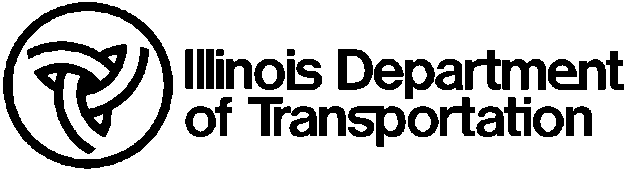 Concrete Plant SurveyConcrete Plant SurveyConcrete Plant SurveyConcrete Plant SurveyConcrete Plant SurveyConcrete Plant SurveyConcrete Plant SurveyConcrete Plant SurveyConcrete Plant SurveyConcrete Plant SurveyConcrete Plant SurveyConcrete Plant SurveyConcrete Plant SurveyConcrete Plant SurveyConcrete Plant SurveyConcrete Plant SurveyConcrete Plant SurveyConcrete Plant SurveyConcrete Plant SurveyConcrete Plant SurveyConcrete Plant SurveyConcrete Plant SurveyConcrete Plant SurveyConcrete Plant SurveyConcrete Plant SurveyConcrete Plant SurveyConcrete Plant SurveyConcrete Plant SurveyConcrete Plant SurveyConcrete Plant SurveyConcrete Plant SurveyConcrete Plant SurveyConcrete Plant SurveyConcrete Plant SurveyConcrete Plant SurveyConcrete Plant SurveyConcrete Plant SurveyConcrete Plant SurveyConcrete Plant SurveyConcrete Plant SurveyInstructions:  Please type or print neatly.  Fill in the blanks or mark the item with an “X”.  The “Concrete Plant Survey” is submitted once every five years, unless the plant equipment is changed, or equipment is added to the plant.Instructions:  Please type or print neatly.  Fill in the blanks or mark the item with an “X”.  The “Concrete Plant Survey” is submitted once every five years, unless the plant equipment is changed, or equipment is added to the plant.Instructions:  Please type or print neatly.  Fill in the blanks or mark the item with an “X”.  The “Concrete Plant Survey” is submitted once every five years, unless the plant equipment is changed, or equipment is added to the plant.Instructions:  Please type or print neatly.  Fill in the blanks or mark the item with an “X”.  The “Concrete Plant Survey” is submitted once every five years, unless the plant equipment is changed, or equipment is added to the plant.Instructions:  Please type or print neatly.  Fill in the blanks or mark the item with an “X”.  The “Concrete Plant Survey” is submitted once every five years, unless the plant equipment is changed, or equipment is added to the plant.Instructions:  Please type or print neatly.  Fill in the blanks or mark the item with an “X”.  The “Concrete Plant Survey” is submitted once every five years, unless the plant equipment is changed, or equipment is added to the plant.Instructions:  Please type or print neatly.  Fill in the blanks or mark the item with an “X”.  The “Concrete Plant Survey” is submitted once every five years, unless the plant equipment is changed, or equipment is added to the plant.Instructions:  Please type or print neatly.  Fill in the blanks or mark the item with an “X”.  The “Concrete Plant Survey” is submitted once every five years, unless the plant equipment is changed, or equipment is added to the plant.Instructions:  Please type or print neatly.  Fill in the blanks or mark the item with an “X”.  The “Concrete Plant Survey” is submitted once every five years, unless the plant equipment is changed, or equipment is added to the plant.Instructions:  Please type or print neatly.  Fill in the blanks or mark the item with an “X”.  The “Concrete Plant Survey” is submitted once every five years, unless the plant equipment is changed, or equipment is added to the plant.Instructions:  Please type or print neatly.  Fill in the blanks or mark the item with an “X”.  The “Concrete Plant Survey” is submitted once every five years, unless the plant equipment is changed, or equipment is added to the plant.Instructions:  Please type or print neatly.  Fill in the blanks or mark the item with an “X”.  The “Concrete Plant Survey” is submitted once every five years, unless the plant equipment is changed, or equipment is added to the plant.Instructions:  Please type or print neatly.  Fill in the blanks or mark the item with an “X”.  The “Concrete Plant Survey” is submitted once every five years, unless the plant equipment is changed, or equipment is added to the plant.Instructions:  Please type or print neatly.  Fill in the blanks or mark the item with an “X”.  The “Concrete Plant Survey” is submitted once every five years, unless the plant equipment is changed, or equipment is added to the plant.Instructions:  Please type or print neatly.  Fill in the blanks or mark the item with an “X”.  The “Concrete Plant Survey” is submitted once every five years, unless the plant equipment is changed, or equipment is added to the plant.Instructions:  Please type or print neatly.  Fill in the blanks or mark the item with an “X”.  The “Concrete Plant Survey” is submitted once every five years, unless the plant equipment is changed, or equipment is added to the plant.Instructions:  Please type or print neatly.  Fill in the blanks or mark the item with an “X”.  The “Concrete Plant Survey” is submitted once every five years, unless the plant equipment is changed, or equipment is added to the plant.Instructions:  Please type or print neatly.  Fill in the blanks or mark the item with an “X”.  The “Concrete Plant Survey” is submitted once every five years, unless the plant equipment is changed, or equipment is added to the plant.Instructions:  Please type or print neatly.  Fill in the blanks or mark the item with an “X”.  The “Concrete Plant Survey” is submitted once every five years, unless the plant equipment is changed, or equipment is added to the plant.Instructions:  Please type or print neatly.  Fill in the blanks or mark the item with an “X”.  The “Concrete Plant Survey” is submitted once every five years, unless the plant equipment is changed, or equipment is added to the plant.Instructions:  Please type or print neatly.  Fill in the blanks or mark the item with an “X”.  The “Concrete Plant Survey” is submitted once every five years, unless the plant equipment is changed, or equipment is added to the plant.Instructions:  Please type or print neatly.  Fill in the blanks or mark the item with an “X”.  The “Concrete Plant Survey” is submitted once every five years, unless the plant equipment is changed, or equipment is added to the plant.Instructions:  Please type or print neatly.  Fill in the blanks or mark the item with an “X”.  The “Concrete Plant Survey” is submitted once every five years, unless the plant equipment is changed, or equipment is added to the plant.Instructions:  Please type or print neatly.  Fill in the blanks or mark the item with an “X”.  The “Concrete Plant Survey” is submitted once every five years, unless the plant equipment is changed, or equipment is added to the plant.Instructions:  Please type or print neatly.  Fill in the blanks or mark the item with an “X”.  The “Concrete Plant Survey” is submitted once every five years, unless the plant equipment is changed, or equipment is added to the plant.Instructions:  Please type or print neatly.  Fill in the blanks or mark the item with an “X”.  The “Concrete Plant Survey” is submitted once every five years, unless the plant equipment is changed, or equipment is added to the plant.Instructions:  Please type or print neatly.  Fill in the blanks or mark the item with an “X”.  The “Concrete Plant Survey” is submitted once every five years, unless the plant equipment is changed, or equipment is added to the plant.Instructions:  Please type or print neatly.  Fill in the blanks or mark the item with an “X”.  The “Concrete Plant Survey” is submitted once every five years, unless the plant equipment is changed, or equipment is added to the plant.Instructions:  Please type or print neatly.  Fill in the blanks or mark the item with an “X”.  The “Concrete Plant Survey” is submitted once every five years, unless the plant equipment is changed, or equipment is added to the plant.Instructions:  Please type or print neatly.  Fill in the blanks or mark the item with an “X”.  The “Concrete Plant Survey” is submitted once every five years, unless the plant equipment is changed, or equipment is added to the plant.Instructions:  Please type or print neatly.  Fill in the blanks or mark the item with an “X”.  The “Concrete Plant Survey” is submitted once every five years, unless the plant equipment is changed, or equipment is added to the plant.Instructions:  Please type or print neatly.  Fill in the blanks or mark the item with an “X”.  The “Concrete Plant Survey” is submitted once every five years, unless the plant equipment is changed, or equipment is added to the plant.Instructions:  Please type or print neatly.  Fill in the blanks or mark the item with an “X”.  The “Concrete Plant Survey” is submitted once every five years, unless the plant equipment is changed, or equipment is added to the plant.Instructions:  Please type or print neatly.  Fill in the blanks or mark the item with an “X”.  The “Concrete Plant Survey” is submitted once every five years, unless the plant equipment is changed, or equipment is added to the plant.Instructions:  Please type or print neatly.  Fill in the blanks or mark the item with an “X”.  The “Concrete Plant Survey” is submitted once every five years, unless the plant equipment is changed, or equipment is added to the plant.Instructions:  Please type or print neatly.  Fill in the blanks or mark the item with an “X”.  The “Concrete Plant Survey” is submitted once every five years, unless the plant equipment is changed, or equipment is added to the plant.Instructions:  Please type or print neatly.  Fill in the blanks or mark the item with an “X”.  The “Concrete Plant Survey” is submitted once every five years, unless the plant equipment is changed, or equipment is added to the plant.Instructions:  Please type or print neatly.  Fill in the blanks or mark the item with an “X”.  The “Concrete Plant Survey” is submitted once every five years, unless the plant equipment is changed, or equipment is added to the plant.Instructions:  Please type or print neatly.  Fill in the blanks or mark the item with an “X”.  The “Concrete Plant Survey” is submitted once every five years, unless the plant equipment is changed, or equipment is added to the plant.Instructions:  Please type or print neatly.  Fill in the blanks or mark the item with an “X”.  The “Concrete Plant Survey” is submitted once every five years, unless the plant equipment is changed, or equipment is added to the plant.Instructions:  Please type or print neatly.  Fill in the blanks or mark the item with an “X”.  The “Concrete Plant Survey” is submitted once every five years, unless the plant equipment is changed, or equipment is added to the plant.Instructions:  Please type or print neatly.  Fill in the blanks or mark the item with an “X”.  The “Concrete Plant Survey” is submitted once every five years, unless the plant equipment is changed, or equipment is added to the plant.Instructions:  Please type or print neatly.  Fill in the blanks or mark the item with an “X”.  The “Concrete Plant Survey” is submitted once every five years, unless the plant equipment is changed, or equipment is added to the plant.Instructions:  Please type or print neatly.  Fill in the blanks or mark the item with an “X”.  The “Concrete Plant Survey” is submitted once every five years, unless the plant equipment is changed, or equipment is added to the plant.Instructions:  Please type or print neatly.  Fill in the blanks or mark the item with an “X”.  The “Concrete Plant Survey” is submitted once every five years, unless the plant equipment is changed, or equipment is added to the plant.Instructions:  Please type or print neatly.  Fill in the blanks or mark the item with an “X”.  The “Concrete Plant Survey” is submitted once every five years, unless the plant equipment is changed, or equipment is added to the plant.Instructions:  Please type or print neatly.  Fill in the blanks or mark the item with an “X”.  The “Concrete Plant Survey” is submitted once every five years, unless the plant equipment is changed, or equipment is added to the plant.Instructions:  Please type or print neatly.  Fill in the blanks or mark the item with an “X”.  The “Concrete Plant Survey” is submitted once every five years, unless the plant equipment is changed, or equipment is added to the plant.Instructions:  Please type or print neatly.  Fill in the blanks or mark the item with an “X”.  The “Concrete Plant Survey” is submitted once every five years, unless the plant equipment is changed, or equipment is added to the plant.Instructions:  Please type or print neatly.  Fill in the blanks or mark the item with an “X”.  The “Concrete Plant Survey” is submitted once every five years, unless the plant equipment is changed, or equipment is added to the plant.Instructions:  Please type or print neatly.  Fill in the blanks or mark the item with an “X”.  The “Concrete Plant Survey” is submitted once every five years, unless the plant equipment is changed, or equipment is added to the plant.Instructions:  Please type or print neatly.  Fill in the blanks or mark the item with an “X”.  The “Concrete Plant Survey” is submitted once every five years, unless the plant equipment is changed, or equipment is added to the plant.Instructions:  Please type or print neatly.  Fill in the blanks or mark the item with an “X”.  The “Concrete Plant Survey” is submitted once every five years, unless the plant equipment is changed, or equipment is added to the plant.Instructions:  Please type or print neatly.  Fill in the blanks or mark the item with an “X”.  The “Concrete Plant Survey” is submitted once every five years, unless the plant equipment is changed, or equipment is added to the plant.Instructions:  Please type or print neatly.  Fill in the blanks or mark the item with an “X”.  The “Concrete Plant Survey” is submitted once every five years, unless the plant equipment is changed, or equipment is added to the plant.Instructions:  Please type or print neatly.  Fill in the blanks or mark the item with an “X”.  The “Concrete Plant Survey” is submitted once every five years, unless the plant equipment is changed, or equipment is added to the plant.Instructions:  Please type or print neatly.  Fill in the blanks or mark the item with an “X”.  The “Concrete Plant Survey” is submitted once every five years, unless the plant equipment is changed, or equipment is added to the plant.Instructions:  Please type or print neatly.  Fill in the blanks or mark the item with an “X”.  The “Concrete Plant Survey” is submitted once every five years, unless the plant equipment is changed, or equipment is added to the plant.Instructions:  Please type or print neatly.  Fill in the blanks or mark the item with an “X”.  The “Concrete Plant Survey” is submitted once every five years, unless the plant equipment is changed, or equipment is added to the plant.Instructions:  Please type or print neatly.  Fill in the blanks or mark the item with an “X”.  The “Concrete Plant Survey” is submitted once every five years, unless the plant equipment is changed, or equipment is added to the plant.Instructions:  Please type or print neatly.  Fill in the blanks or mark the item with an “X”.  The “Concrete Plant Survey” is submitted once every five years, unless the plant equipment is changed, or equipment is added to the plant.Instructions:  Please type or print neatly.  Fill in the blanks or mark the item with an “X”.  The “Concrete Plant Survey” is submitted once every five years, unless the plant equipment is changed, or equipment is added to the plant.Instructions:  Please type or print neatly.  Fill in the blanks or mark the item with an “X”.  The “Concrete Plant Survey” is submitted once every five years, unless the plant equipment is changed, or equipment is added to the plant.Producer No:Producer No:Producer No:Plant Name:Plant Name:Plant Name:Plant Name:Plant Name:Plant Name:Plant Name:Plant Name:  Permanent  Permanent  Permanent  Permanent  Permanent  Permanent  Permanent  Permanent  Permanent  Permanent  Permanent  Permanent  Permanent  Portable  Portable  Portable  Portable  Portable  Portable  PortableCompany Address:Company Address:Company Address:Company Address:Company Address:Phone No.:Phone No.:Phone No.:Phone No.:Phone No.:Phone No.:Phone No.:Phone No.:Phone No.:Phone No.:Phone No.:Plant Address:Plant Address:Plant Address:Plant Address:Phone No.:Phone No.:Phone No.:Phone No.:Phone No.:Phone No.:Phone No.:Phone No.:Phone No.:Phone No.:(Indicate “Various” if Portable Plant or “same” if plant shares company address.)(Indicate “Various” if Portable Plant or “same” if plant shares company address.)(Indicate “Various” if Portable Plant or “same” if plant shares company address.)(Indicate “Various” if Portable Plant or “same” if plant shares company address.)(Indicate “Various” if Portable Plant or “same” if plant shares company address.)(Indicate “Various” if Portable Plant or “same” if plant shares company address.)(Indicate “Various” if Portable Plant or “same” if plant shares company address.)(Indicate “Various” if Portable Plant or “same” if plant shares company address.)(Indicate “Various” if Portable Plant or “same” if plant shares company address.)(Indicate “Various” if Portable Plant or “same” if plant shares company address.)(Indicate “Various” if Portable Plant or “same” if plant shares company address.)(Indicate “Various” if Portable Plant or “same” if plant shares company address.)(Indicate “Various” if Portable Plant or “same” if plant shares company address.)(Indicate “Various” if Portable Plant or “same” if plant shares company address.)(Indicate “Various” if Portable Plant or “same” if plant shares company address.)(Indicate “Various” if Portable Plant or “same” if plant shares company address.)(Indicate “Various” if Portable Plant or “same” if plant shares company address.)(Indicate “Various” if Portable Plant or “same” if plant shares company address.)(Indicate “Various” if Portable Plant or “same” if plant shares company address.)(Indicate “Various” if Portable Plant or “same” if plant shares company address.)(Indicate “Various” if Portable Plant or “same” if plant shares company address.)(Indicate “Various” if Portable Plant or “same” if plant shares company address.)(Indicate “Various” if Portable Plant or “same” if plant shares company address.)(Indicate “Various” if Portable Plant or “same” if plant shares company address.)(Indicate “Various” if Portable Plant or “same” if plant shares company address.)(Indicate “Various” if Portable Plant or “same” if plant shares company address.)(Indicate “Various” if Portable Plant or “same” if plant shares company address.)(Indicate “Various” if Portable Plant or “same” if plant shares company address.)(Indicate “Various” if Portable Plant or “same” if plant shares company address.)(Indicate “Various” if Portable Plant or “same” if plant shares company address.)(Indicate “Various” if Portable Plant or “same” if plant shares company address.)(Indicate “Various” if Portable Plant or “same” if plant shares company address.)(Indicate “Various” if Portable Plant or “same” if plant shares company address.)(Indicate “Various” if Portable Plant or “same” if plant shares company address.)(Indicate “Various” if Portable Plant or “same” if plant shares company address.)(Indicate “Various” if Portable Plant or “same” if plant shares company address.)(Indicate “Various” if Portable Plant or “same” if plant shares company address.)(Indicate “Various” if Portable Plant or “same” if plant shares company address.)(Indicate “Various” if Portable Plant or “same” if plant shares company address.)Plant Manufacturer:Plant Manufacturer:Plant Manufacturer:Plant Manufacturer:Plant Manufacturer:Plant Manufacturer:Model #Model #Model #Model #Model #Serial #Serial #Serial #Serial #Serial #Serial #Serial #Serial #Serial #Indicate Plant Type Below:Indicate Plant Type Below:Indicate Plant Type Below:Indicate Plant Type Below:Indicate Plant Type Below:Indicate Plant Type Below:Indicate Plant Type Below:Indicate Plant Type Below:Indicate Plant Type Below:Indicate Plant Type Below:Indicate Plant Type Below:Indicate Plant Type Below:Indicate Plant Type Below:Indicate Plant Type Below:Indicate Plant Type Below:Indicate Plant Type Below:Indicate Plant Type Below:Indicate Plant Type Below:Indicate Plant Type Below:Indicate Plant Type Below:Indicate Plant Type Below:Indicate Plant Type Below:Indicate Plant Type Below:Indicate Plant Type Below:Indicate Plant Type Below:Indicate Plant Type Below:Indicate Plant Type Below:Indicate Plant Type Below:Indicate Plant Type Below:Indicate Plant Type Below:Indicate Plant Type Below:Indicate Plant Type Below:Indicate Plant Type Below:Indicate Plant Type Below:Indicate Plant Type Below:Indicate Plant Type Below:Indicate Plant Type Below:Indicate Plant Type Below:Indicate Plant Type Below:Indicate Plant Type Below:Indicate Plant Type Below:Indicate Plant Type Below:Indicate Plant Type Below:Indicate Plant Type Below:Indicate Plant Type Below:Indicate Plant Type Below:Indicate Plant Type Below:Indicate Plant Type Below:Indicate Plant Type Below:Indicate Plant Type Below:Indicate Plant Type Below:Indicate Plant Type Below:Indicate Plant Type Below:Indicate Plant Type Below:Indicate Plant Type Below:Indicate Plant Type Below:Indicate Plant Type Below:Indicate Plant Type Below:Indicate Plant Type Below:Indicate Plant Type Below:Indicate Plant Type Below:Indicate Plant Type Below:Indicate Plant Type Below:	Wet Batch Plant (Stationary / Central-Mixed):		Wet Batch Plant (Stationary / Central-Mixed):		Wet Batch Plant (Stationary / Central-Mixed):		Wet Batch Plant (Stationary / Central-Mixed):		Wet Batch Plant (Stationary / Central-Mixed):		Wet Batch Plant (Stationary / Central-Mixed):		Wet Batch Plant (Stationary / Central-Mixed):		Wet Batch Plant (Stationary / Central-Mixed):		Wet Batch Plant (Stationary / Central-Mixed):		Wet Batch Plant (Stationary / Central-Mixed):		Wet Batch Plant (Stationary / Central-Mixed):		Wet Batch Plant (Stationary / Central-Mixed):		Wet Batch Plant (Stationary / Central-Mixed):		Wet Batch Plant (Stationary / Central-Mixed):		Wet Batch Plant (Stationary / Central-Mixed):		Wet Batch Plant (Stationary / Central-Mixed):		Wet Batch Plant (Stationary / Central-Mixed):		Wet Batch Plant (Stationary / Central-Mixed):		Wet Batch Plant (Stationary / Central-Mixed):		Wet Batch Plant (Stationary / Central-Mixed):		Wet Batch Plant (Stationary / Central-Mixed):		Wet Batch Plant (Stationary / Central-Mixed):		Wet Batch Plant (Stationary / Central-Mixed):		Wet Batch Plant (Stationary / Central-Mixed):		Wet Batch Plant (Stationary / Central-Mixed):		Wet Batch Plant (Stationary / Central-Mixed):		Wet Batch Plant (Stationary / Central-Mixed):		Wet Batch Plant (Stationary / Central-Mixed):		Wet Batch Plant (Stationary / Central-Mixed):		Wet Batch Plant (Stationary / Central-Mixed):		Wet Batch Plant (Stationary / Central-Mixed):		Wet Batch Plant (Stationary / Central-Mixed):		Wet Batch Plant (Stationary / Central-Mixed):		Wet Batch Plant (Stationary / Central-Mixed):		Wet Batch Plant (Stationary / Central-Mixed):		Wet Batch Plant (Stationary / Central-Mixed):		Wet Batch Plant (Stationary / Central-Mixed):		Wet Batch Plant (Stationary / Central-Mixed):		Wet Batch Plant (Stationary / Central-Mixed):		Wet Batch Plant (Stationary / Central-Mixed):		Wet Batch Plant (Stationary / Central-Mixed):		Wet Batch Plant (Stationary / Central-Mixed):		Wet Batch Plant (Stationary / Central-Mixed):		Wet Batch Plant (Stationary / Central-Mixed):		Wet Batch Plant (Stationary / Central-Mixed):		Wet Batch Plant (Stationary / Central-Mixed):		Wet Batch Plant (Stationary / Central-Mixed):		Wet Batch Plant (Stationary / Central-Mixed):		Wet Batch Plant (Stationary / Central-Mixed):		Wet Batch Plant (Stationary / Central-Mixed):		Wet Batch Plant (Stationary / Central-Mixed):		Wet Batch Plant (Stationary / Central-Mixed):		Wet Batch Plant (Stationary / Central-Mixed):		Wet Batch Plant (Stationary / Central-Mixed):		Wet Batch Plant (Stationary / Central-Mixed):		Wet Batch Plant (Stationary / Central-Mixed):		Wet Batch Plant (Stationary / Central-Mixed):		Wet Batch Plant (Stationary / Central-Mixed):		Wet Batch Plant (Stationary / Central-Mixed):		Wet Batch Plant (Stationary / Central-Mixed):		Wet Batch Plant (Stationary / Central-Mixed):		Wet Batch Plant (Stationary / Central-Mixed):		Wet Batch Plant (Stationary / Central-Mixed):		Mixer Capacity: (Cubic Meters)	Mixer Capacity: (Cubic Meters)	Mixer Capacity: (Cubic Meters)	Mixer Capacity: (Cubic Meters)	Mixer Capacity: (Cubic Meters)	Mixer Capacity: (Cubic Meters)	Mixer Capacity: (Cubic Meters)	Mixer Capacity: (Cubic Meters)	Mixer Capacity: (Cubic Meters)	Mixer Capacity: (Cubic Meters)	Mixer Capacity: (Cubic Meters)	Mixer Capacity: (Cubic Meters)	Mixer Capacity: (Cubic Meters)(Cubic Yards)(Cubic Yards)(Cubic Yards)(Cubic Yards)(Cubic Yards)(Cubic Yards)(Cubic Yards)(Cubic Yards)(Cubic Yards)(Cubic Yards)(Cubic Yards)* Type* Type* Type* Type* Type* Type* Type* Type	Mixer Capacity: (Cubic Meters)	Mixer Capacity: (Cubic Meters)	Mixer Capacity: (Cubic Meters)	Mixer Capacity: (Cubic Meters)	Mixer Capacity: (Cubic Meters)	Mixer Capacity: (Cubic Meters)	Mixer Capacity: (Cubic Meters)	Mixer Capacity: (Cubic Meters)	Mixer Capacity: (Cubic Meters)	Mixer Capacity: (Cubic Meters)	Mixer Capacity: (Cubic Meters)	Mixer Capacity: (Cubic Meters)	Mixer Capacity: (Cubic Meters)(Cubic Yards)(Cubic Yards)(Cubic Yards)(Cubic Yards)(Cubic Yards)(Cubic Yards)(Cubic Yards)(Cubic Yards)(Cubic Yards)(Cubic Yards)(Cubic Yards)* Type* Type* Type* Type* Type* Type* Type* Type		* Indicate: Non-Tilting; Tilting; Vertical Shaft; or Horizontal Shaft		* Indicate: Non-Tilting; Tilting; Vertical Shaft; or Horizontal Shaft		* Indicate: Non-Tilting; Tilting; Vertical Shaft; or Horizontal Shaft		* Indicate: Non-Tilting; Tilting; Vertical Shaft; or Horizontal Shaft		* Indicate: Non-Tilting; Tilting; Vertical Shaft; or Horizontal Shaft		* Indicate: Non-Tilting; Tilting; Vertical Shaft; or Horizontal Shaft		* Indicate: Non-Tilting; Tilting; Vertical Shaft; or Horizontal Shaft		* Indicate: Non-Tilting; Tilting; Vertical Shaft; or Horizontal Shaft		* Indicate: Non-Tilting; Tilting; Vertical Shaft; or Horizontal Shaft		* Indicate: Non-Tilting; Tilting; Vertical Shaft; or Horizontal Shaft		* Indicate: Non-Tilting; Tilting; Vertical Shaft; or Horizontal Shaft		* Indicate: Non-Tilting; Tilting; Vertical Shaft; or Horizontal Shaft		* Indicate: Non-Tilting; Tilting; Vertical Shaft; or Horizontal Shaft		* Indicate: Non-Tilting; Tilting; Vertical Shaft; or Horizontal Shaft		* Indicate: Non-Tilting; Tilting; Vertical Shaft; or Horizontal Shaft		* Indicate: Non-Tilting; Tilting; Vertical Shaft; or Horizontal Shaft		* Indicate: Non-Tilting; Tilting; Vertical Shaft; or Horizontal Shaft		* Indicate: Non-Tilting; Tilting; Vertical Shaft; or Horizontal Shaft		* Indicate: Non-Tilting; Tilting; Vertical Shaft; or Horizontal Shaft		* Indicate: Non-Tilting; Tilting; Vertical Shaft; or Horizontal Shaft		* Indicate: Non-Tilting; Tilting; Vertical Shaft; or Horizontal Shaft		* Indicate: Non-Tilting; Tilting; Vertical Shaft; or Horizontal Shaft		* Indicate: Non-Tilting; Tilting; Vertical Shaft; or Horizontal Shaft		* Indicate: Non-Tilting; Tilting; Vertical Shaft; or Horizontal Shaft		* Indicate: Non-Tilting; Tilting; Vertical Shaft; or Horizontal Shaft		* Indicate: Non-Tilting; Tilting; Vertical Shaft; or Horizontal Shaft		* Indicate: Non-Tilting; Tilting; Vertical Shaft; or Horizontal Shaft		* Indicate: Non-Tilting; Tilting; Vertical Shaft; or Horizontal Shaft		* Indicate: Non-Tilting; Tilting; Vertical Shaft; or Horizontal Shaft		* Indicate: Non-Tilting; Tilting; Vertical Shaft; or Horizontal Shaft		* Indicate: Non-Tilting; Tilting; Vertical Shaft; or Horizontal Shaft		* Indicate: Non-Tilting; Tilting; Vertical Shaft; or Horizontal Shaft		* Indicate: Non-Tilting; Tilting; Vertical Shaft; or Horizontal Shaft		* Indicate: Non-Tilting; Tilting; Vertical Shaft; or Horizontal Shaft		* Indicate: Non-Tilting; Tilting; Vertical Shaft; or Horizontal Shaft		* Indicate: Non-Tilting; Tilting; Vertical Shaft; or Horizontal Shaft		* Indicate: Non-Tilting; Tilting; Vertical Shaft; or Horizontal Shaft		* Indicate: Non-Tilting; Tilting; Vertical Shaft; or Horizontal Shaft		* Indicate: Non-Tilting; Tilting; Vertical Shaft; or Horizontal Shaft		* Indicate: Non-Tilting; Tilting; Vertical Shaft; or Horizontal Shaft		* Indicate: Non-Tilting; Tilting; Vertical Shaft; or Horizontal Shaft		* Indicate: Non-Tilting; Tilting; Vertical Shaft; or Horizontal Shaft		* Indicate: Non-Tilting; Tilting; Vertical Shaft; or Horizontal Shaft		* Indicate: Non-Tilting; Tilting; Vertical Shaft; or Horizontal Shaft		* Indicate: Non-Tilting; Tilting; Vertical Shaft; or Horizontal Shaft		* Indicate: Non-Tilting; Tilting; Vertical Shaft; or Horizontal Shaft		* Indicate: Non-Tilting; Tilting; Vertical Shaft; or Horizontal Shaft		* Indicate: Non-Tilting; Tilting; Vertical Shaft; or Horizontal Shaft		* Indicate: Non-Tilting; Tilting; Vertical Shaft; or Horizontal Shaft		* Indicate: Non-Tilting; Tilting; Vertical Shaft; or Horizontal Shaft		* Indicate: Non-Tilting; Tilting; Vertical Shaft; or Horizontal Shaft		* Indicate: Non-Tilting; Tilting; Vertical Shaft; or Horizontal Shaft		* Indicate: Non-Tilting; Tilting; Vertical Shaft; or Horizontal Shaft		* Indicate: Non-Tilting; Tilting; Vertical Shaft; or Horizontal Shaft		* Indicate: Non-Tilting; Tilting; Vertical Shaft; or Horizontal Shaft		* Indicate: Non-Tilting; Tilting; Vertical Shaft; or Horizontal Shaft		* Indicate: Non-Tilting; Tilting; Vertical Shaft; or Horizontal Shaft		* Indicate: Non-Tilting; Tilting; Vertical Shaft; or Horizontal Shaft		* Indicate: Non-Tilting; Tilting; Vertical Shaft; or Horizontal Shaft		* Indicate: Non-Tilting; Tilting; Vertical Shaft; or Horizontal Shaft		* Indicate: Non-Tilting; Tilting; Vertical Shaft; or Horizontal Shaft		* Indicate: Non-Tilting; Tilting; Vertical Shaft; or Horizontal Shaft		* Indicate: Non-Tilting; Tilting; Vertical Shaft; or Horizontal Shaft	Dry Batch Plant: (Truck / Transit-Mixed):		Dry Batch Plant: (Truck / Transit-Mixed):		Dry Batch Plant: (Truck / Transit-Mixed):		Dry Batch Plant: (Truck / Transit-Mixed):		Dry Batch Plant: (Truck / Transit-Mixed):		Dry Batch Plant: (Truck / Transit-Mixed):		Dry Batch Plant: (Truck / Transit-Mixed):		Dry Batch Plant: (Truck / Transit-Mixed):		Dry Batch Plant: (Truck / Transit-Mixed):		Dry Batch Plant: (Truck / Transit-Mixed):		Dry Batch Plant: (Truck / Transit-Mixed):		Dry Batch Plant: (Truck / Transit-Mixed):		Dry Batch Plant: (Truck / Transit-Mixed):		Dry Batch Plant: (Truck / Transit-Mixed):		Dry Batch Plant: (Truck / Transit-Mixed):		Dry Batch Plant: (Truck / Transit-Mixed):		Dry Batch Plant: (Truck / Transit-Mixed):		Dry Batch Plant: (Truck / Transit-Mixed):		Dry Batch Plant: (Truck / Transit-Mixed):		Dry Batch Plant: (Truck / Transit-Mixed):		Dry Batch Plant: (Truck / Transit-Mixed):		Dry Batch Plant: (Truck / Transit-Mixed):		Dry Batch Plant: (Truck / Transit-Mixed):		Dry Batch Plant: (Truck / Transit-Mixed):		Dry Batch Plant: (Truck / Transit-Mixed):		Dry Batch Plant: (Truck / Transit-Mixed):		Dry Batch Plant: (Truck / Transit-Mixed):		Dry Batch Plant: (Truck / Transit-Mixed):		Dry Batch Plant: (Truck / Transit-Mixed):		Dry Batch Plant: (Truck / Transit-Mixed):		Dry Batch Plant: (Truck / Transit-Mixed):		Dry Batch Plant: (Truck / Transit-Mixed):		Dry Batch Plant: (Truck / Transit-Mixed):		Dry Batch Plant: (Truck / Transit-Mixed):		Dry Batch Plant: (Truck / Transit-Mixed):		Dry Batch Plant: (Truck / Transit-Mixed):		Dry Batch Plant: (Truck / Transit-Mixed):		Dry Batch Plant: (Truck / Transit-Mixed):		Dry Batch Plant: (Truck / Transit-Mixed):		Dry Batch Plant: (Truck / Transit-Mixed):		Dry Batch Plant: (Truck / Transit-Mixed):		Dry Batch Plant: (Truck / Transit-Mixed):		Dry Batch Plant: (Truck / Transit-Mixed):		Dry Batch Plant: (Truck / Transit-Mixed):		Dry Batch Plant: (Truck / Transit-Mixed):		Dry Batch Plant: (Truck / Transit-Mixed):		Dry Batch Plant: (Truck / Transit-Mixed):		Dry Batch Plant: (Truck / Transit-Mixed):		Dry Batch Plant: (Truck / Transit-Mixed):		Dry Batch Plant: (Truck / Transit-Mixed):		Dry Batch Plant: (Truck / Transit-Mixed):		Dry Batch Plant: (Truck / Transit-Mixed):		Dry Batch Plant: (Truck / Transit-Mixed):		Dry Batch Plant: (Truck / Transit-Mixed):		Dry Batch Plant: (Truck / Transit-Mixed):		Dry Batch Plant: (Truck / Transit-Mixed):		Dry Batch Plant: (Truck / Transit-Mixed):		Dry Batch Plant: (Truck / Transit-Mixed):		Dry Batch Plant: (Truck / Transit-Mixed):		Dry Batch Plant: (Truck / Transit-Mixed):		Dry Batch Plant: (Truck / Transit-Mixed):		Dry Batch Plant: (Truck / Transit-Mixed):		Dry Batch Plant: (Truck / Transit-Mixed):		Capacity as Determined by the Weigh Hopper: (Cubic Meters)	Capacity as Determined by the Weigh Hopper: (Cubic Meters)	Capacity as Determined by the Weigh Hopper: (Cubic Meters)	Capacity as Determined by the Weigh Hopper: (Cubic Meters)	Capacity as Determined by the Weigh Hopper: (Cubic Meters)	Capacity as Determined by the Weigh Hopper: (Cubic Meters)	Capacity as Determined by the Weigh Hopper: (Cubic Meters)	Capacity as Determined by the Weigh Hopper: (Cubic Meters)	Capacity as Determined by the Weigh Hopper: (Cubic Meters)	Capacity as Determined by the Weigh Hopper: (Cubic Meters)	Capacity as Determined by the Weigh Hopper: (Cubic Meters)	Capacity as Determined by the Weigh Hopper: (Cubic Meters)	Capacity as Determined by the Weigh Hopper: (Cubic Meters)	Capacity as Determined by the Weigh Hopper: (Cubic Meters)	Capacity as Determined by the Weigh Hopper: (Cubic Meters)	Capacity as Determined by the Weigh Hopper: (Cubic Meters)	Capacity as Determined by the Weigh Hopper: (Cubic Meters)	Capacity as Determined by the Weigh Hopper: (Cubic Meters)	Capacity as Determined by the Weigh Hopper: (Cubic Meters)	Capacity as Determined by the Weigh Hopper: (Cubic Meters)	Capacity as Determined by the Weigh Hopper: (Cubic Meters)	Capacity as Determined by the Weigh Hopper: (Cubic Meters)	Capacity as Determined by the Weigh Hopper: (Cubic Meters)	Capacity as Determined by the Weigh Hopper: (Cubic Meters)	Capacity as Determined by the Weigh Hopper: (Cubic Meters)	Capacity as Determined by the Weigh Hopper: (Cubic Meters)	Capacity as Determined by the Weigh Hopper: (Cubic Meters)	Capacity as Determined by the Weigh Hopper: (Cubic Meters)	Capacity as Determined by the Weigh Hopper: (Cubic Meters)(Cubic Yards)(Cubic Yards)(Cubic Yards)(Cubic Yards)(Cubic Yards)(Cubic Yards)(Cubic Yards)(Cubic Yards)(Cubic Yards)(Cubic Yards)(Cubic Yards)	Capacity as Determined by the Weigh Hopper: (Cubic Meters)	Capacity as Determined by the Weigh Hopper: (Cubic Meters)	Capacity as Determined by the Weigh Hopper: (Cubic Meters)	Capacity as Determined by the Weigh Hopper: (Cubic Meters)	Capacity as Determined by the Weigh Hopper: (Cubic Meters)	Capacity as Determined by the Weigh Hopper: (Cubic Meters)	Capacity as Determined by the Weigh Hopper: (Cubic Meters)	Capacity as Determined by the Weigh Hopper: (Cubic Meters)	Capacity as Determined by the Weigh Hopper: (Cubic Meters)	Capacity as Determined by the Weigh Hopper: (Cubic Meters)	Capacity as Determined by the Weigh Hopper: (Cubic Meters)	Capacity as Determined by the Weigh Hopper: (Cubic Meters)	Capacity as Determined by the Weigh Hopper: (Cubic Meters)	Capacity as Determined by the Weigh Hopper: (Cubic Meters)	Capacity as Determined by the Weigh Hopper: (Cubic Meters)	Capacity as Determined by the Weigh Hopper: (Cubic Meters)	Capacity as Determined by the Weigh Hopper: (Cubic Meters)	Capacity as Determined by the Weigh Hopper: (Cubic Meters)	Capacity as Determined by the Weigh Hopper: (Cubic Meters)	Capacity as Determined by the Weigh Hopper: (Cubic Meters)	Capacity as Determined by the Weigh Hopper: (Cubic Meters)	Capacity as Determined by the Weigh Hopper: (Cubic Meters)	Capacity as Determined by the Weigh Hopper: (Cubic Meters)	Capacity as Determined by the Weigh Hopper: (Cubic Meters)	Capacity as Determined by the Weigh Hopper: (Cubic Meters)	Capacity as Determined by the Weigh Hopper: (Cubic Meters)	Capacity as Determined by the Weigh Hopper: (Cubic Meters)	Capacity as Determined by the Weigh Hopper: (Cubic Meters)	Capacity as Determined by the Weigh Hopper: (Cubic Meters)(Cubic Yards)(Cubic Yards)(Cubic Yards)(Cubic Yards)(Cubic Yards)(Cubic Yards)(Cubic Yards)(Cubic Yards)(Cubic Yards)(Cubic Yards)(Cubic Yards)Slurry Mixer Type:	  Vortex	  Paddle	  NoneSlurry Mixer Type:	  Vortex	  Paddle	  NoneSlurry Mixer Type:	  Vortex	  Paddle	  NoneSlurry Mixer Type:	  Vortex	  Paddle	  NoneSlurry Mixer Type:	  Vortex	  Paddle	  NoneSlurry Mixer Type:	  Vortex	  Paddle	  NoneSlurry Mixer Type:	  Vortex	  Paddle	  NoneSlurry Mixer Type:	  Vortex	  Paddle	  NoneSlurry Mixer Type:	  Vortex	  Paddle	  NoneSlurry Mixer Type:	  Vortex	  Paddle	  NoneSlurry Mixer Type:	  Vortex	  Paddle	  NoneSlurry Mixer Type:	  Vortex	  Paddle	  NoneSlurry Mixer Type:	  Vortex	  Paddle	  NoneSlurry Mixer Type:	  Vortex	  Paddle	  NoneSlurry Mixer Type:	  Vortex	  Paddle	  NoneSlurry Mixer Type:	  Vortex	  Paddle	  NoneSlurry Mixer Type:	  Vortex	  Paddle	  NoneSlurry Mixer Type:	  Vortex	  Paddle	  NoneSlurry Mixer Type:	  Vortex	  Paddle	  NoneSlurry Mixer Type:	  Vortex	  Paddle	  NoneSlurry Mixer Type:	  Vortex	  Paddle	  NoneSlurry Mixer Type:	  Vortex	  Paddle	  NoneSlurry Mixer Type:	  Vortex	  Paddle	  NoneSlurry Mixer Type:	  Vortex	  Paddle	  NoneSlurry Mixer Type:	  Vortex	  Paddle	  NoneSlurry Mixer Type:	  Vortex	  Paddle	  NoneSlurry Mixer Type:	  Vortex	  Paddle	  NoneSlurry Mixer Type:	  Vortex	  Paddle	  NoneSlurry Mixer Type:	  Vortex	  Paddle	  NoneSlurry Mixer Type:	  Vortex	  Paddle	  NoneSlurry Mixer Type:	  Vortex	  Paddle	  NoneSlurry Mixer Type:	  Vortex	  Paddle	  NoneSlurry Mixer Type:	  Vortex	  Paddle	  NoneSlurry Mixer Type:	  Vortex	  Paddle	  NoneSlurry Mixer Type:	  Vortex	  Paddle	  NoneSlurry Mixer Type:	  Vortex	  Paddle	  NoneSlurry Mixer Type:	  Vortex	  Paddle	  NoneSlurry Mixer Type:	  Vortex	  Paddle	  NoneSlurry Mixer Type:	  Vortex	  Paddle	  NoneSlurry Mixer Type:	  Vortex	  Paddle	  NoneSlurry Mixer Type:	  Vortex	  Paddle	  NoneSlurry Mixer Type:	  Vortex	  Paddle	  NoneSlurry Mixer Type:	  Vortex	  Paddle	  NoneSlurry Mixer Type:	  Vortex	  Paddle	  NoneSlurry Mixer Type:	  Vortex	  Paddle	  NoneSlurry Mixer Type:	  Vortex	  Paddle	  NoneSlurry Mixer Type:	  Vortex	  Paddle	  NoneSlurry Mixer Type:	  Vortex	  Paddle	  NoneSlurry Mixer Type:	  Vortex	  Paddle	  NoneSlurry Mixer Type:	  Vortex	  Paddle	  NoneSlurry Mixer Type:	  Vortex	  Paddle	  NoneSlurry Mixer Type:	  Vortex	  Paddle	  NoneSlurry Mixer Type:	  Vortex	  Paddle	  NoneSlurry Mixer Type:	  Vortex	  Paddle	  NoneSlurry Mixer Type:	  Vortex	  Paddle	  NoneSlurry Mixer Type:	  Vortex	  Paddle	  NoneSlurry Mixer Type:	  Vortex	  Paddle	  NoneSlurry Mixer Type:	  Vortex	  Paddle	  NoneSlurry Mixer Type:	  Vortex	  Paddle	  NoneSlurry Mixer Type:	  Vortex	  Paddle	  NoneSlurry Mixer Type:	  Vortex	  Paddle	  NoneSlurry Mixer Type:	  Vortex	  Paddle	  NoneSlurry Mixer Type:	  Vortex	  Paddle	  NoneBatching System Manufacturer:Batching System Manufacturer:Batching System Manufacturer:Batching System Manufacturer:Batching System Manufacturer:Batching System Manufacturer:Batching System Manufacturer:Batching System Manufacturer:Batching System Manufacturer:Batching System Type:Batching System Type:Batching System Type:Batching System Type:Batching System Type:Batching System Type:Batching System Type:Batching System Type:Batching System Type:Batching System Type:Batching System Type:Batching System Type:Batching System Type:Batching System Type:Batching System Type:Batching System Type:Batching System Type:Batching System Type:Batching System Type:Batching System Type:Batching System Type:Batching System Type:Batching System Type:Batching System Type:Batching System Type:Batching System Type:Batching System Type:Batching System Type:Batching System Type:Batching System Type:Batching System Type:Batching System Type:Batching System Type:Batching System Type:Batching System Type:Batching System Type:Batching System Type:Batching System Type:Batching System Type:Batching System Type:Batching System Type:Batching System Type:Batching System Type:Batching System Type:Batching System Type:Batching System Type:Batching System Type:Batching System Type:Batching System Type:Batching System Type:Batching System Type:Batching System Type:Batching System Type:Batching System Type:Batching System Type:Batching System Type:Batching System Type:Batching System Type:Batching System Type:Batching System Type:Batching System Type:Batching System Type:Batching System Type:	  Automatic**	  Semi-Automatic**	  Manual**	  Automatic**	  Semi-Automatic**	  Manual**	  Automatic**	  Semi-Automatic**	  Manual**	  Automatic**	  Semi-Automatic**	  Manual**	  Automatic**	  Semi-Automatic**	  Manual**	  Automatic**	  Semi-Automatic**	  Manual**	  Automatic**	  Semi-Automatic**	  Manual**	  Automatic**	  Semi-Automatic**	  Manual**	  Automatic**	  Semi-Automatic**	  Manual**	  Automatic**	  Semi-Automatic**	  Manual**	  Automatic**	  Semi-Automatic**	  Manual**	  Automatic**	  Semi-Automatic**	  Manual**	  Automatic**	  Semi-Automatic**	  Manual**	  Automatic**	  Semi-Automatic**	  Manual**	  Automatic**	  Semi-Automatic**	  Manual**	  Automatic**	  Semi-Automatic**	  Manual**	  Automatic**	  Semi-Automatic**	  Manual**	  Automatic**	  Semi-Automatic**	  Manual**	  Automatic**	  Semi-Automatic**	  Manual**	  Automatic**	  Semi-Automatic**	  Manual**	  Automatic**	  Semi-Automatic**	  Manual**	  Automatic**	  Semi-Automatic**	  Manual**	  Automatic**	  Semi-Automatic**	  Manual**	  Automatic**	  Semi-Automatic**	  Manual**	  Automatic**	  Semi-Automatic**	  Manual**	  Automatic**	  Semi-Automatic**	  Manual**	  Automatic**	  Semi-Automatic**	  Manual**	  Automatic**	  Semi-Automatic**	  Manual**	  Automatic**	  Semi-Automatic**	  Manual**	  Automatic**	  Semi-Automatic**	  Manual**	  Automatic**	  Semi-Automatic**	  Manual**	  Automatic**	  Semi-Automatic**	  Manual**	  Automatic**	  Semi-Automatic**	  Manual**	  Automatic**	  Semi-Automatic**	  Manual**	  Automatic**	  Semi-Automatic**	  Manual**	  Automatic**	  Semi-Automatic**	  Manual**	  Automatic**	  Semi-Automatic**	  Manual**	  Automatic**	  Semi-Automatic**	  Manual**	  Automatic**	  Semi-Automatic**	  Manual**	  Automatic**	  Semi-Automatic**	  Manual**	  Automatic**	  Semi-Automatic**	  Manual**	  Automatic**	  Semi-Automatic**	  Manual**	  Automatic**	  Semi-Automatic**	  Manual**	  Automatic**	  Semi-Automatic**	  Manual**	  Automatic**	  Semi-Automatic**	  Manual**	  Automatic**	  Semi-Automatic**	  Manual**	  Automatic**	  Semi-Automatic**	  Manual**	  Automatic**	  Semi-Automatic**	  Manual**	  Automatic**	  Semi-Automatic**	  Manual**	  Automatic**	  Semi-Automatic**	  Manual**	  Automatic**	  Semi-Automatic**	  Manual**	  Automatic**	  Semi-Automatic**	  Manual**	  Automatic**	  Semi-Automatic**	  Manual**	  Automatic**	  Semi-Automatic**	  Manual**	  Automatic**	  Semi-Automatic**	  Manual**	  Automatic**	  Semi-Automatic**	  Manual**	  Automatic**	  Semi-Automatic**	  Manual**	  Automatic**	  Semi-Automatic**	  Manual**	  Automatic**	  Semi-Automatic**	  Manual**	  Automatic**	  Semi-Automatic**	  Manual**	  Automatic**	  Semi-Automatic**	  Manual**	  Automatic**	  Semi-Automatic**	  Manual**	  Automatic**	  Semi-Automatic**	  Manual**** Reference: Article 1103.03 of Standard Specifications for Road and Bridge Construction (January 1, 2012)** Reference: Article 1103.03 of Standard Specifications for Road and Bridge Construction (January 1, 2012)** Reference: Article 1103.03 of Standard Specifications for Road and Bridge Construction (January 1, 2012)** Reference: Article 1103.03 of Standard Specifications for Road and Bridge Construction (January 1, 2012)** Reference: Article 1103.03 of Standard Specifications for Road and Bridge Construction (January 1, 2012)** Reference: Article 1103.03 of Standard Specifications for Road and Bridge Construction (January 1, 2012)** Reference: Article 1103.03 of Standard Specifications for Road and Bridge Construction (January 1, 2012)** Reference: Article 1103.03 of Standard Specifications for Road and Bridge Construction (January 1, 2012)** Reference: Article 1103.03 of Standard Specifications for Road and Bridge Construction (January 1, 2012)** Reference: Article 1103.03 of Standard Specifications for Road and Bridge Construction (January 1, 2012)** Reference: Article 1103.03 of Standard Specifications for Road and Bridge Construction (January 1, 2012)** Reference: Article 1103.03 of Standard Specifications for Road and Bridge Construction (January 1, 2012)** Reference: Article 1103.03 of Standard Specifications for Road and Bridge Construction (January 1, 2012)** Reference: Article 1103.03 of Standard Specifications for Road and Bridge Construction (January 1, 2012)** Reference: Article 1103.03 of Standard Specifications for Road and Bridge Construction (January 1, 2012)** Reference: Article 1103.03 of Standard Specifications for Road and Bridge Construction (January 1, 2012)** Reference: Article 1103.03 of Standard Specifications for Road and Bridge Construction (January 1, 2012)** Reference: Article 1103.03 of Standard Specifications for Road and Bridge Construction (January 1, 2012)** Reference: Article 1103.03 of Standard Specifications for Road and Bridge Construction (January 1, 2012)** Reference: Article 1103.03 of Standard Specifications for Road and Bridge Construction (January 1, 2012)** Reference: Article 1103.03 of Standard Specifications for Road and Bridge Construction (January 1, 2012)** Reference: Article 1103.03 of Standard Specifications for Road and Bridge Construction (January 1, 2012)** Reference: Article 1103.03 of Standard Specifications for Road and Bridge Construction (January 1, 2012)** Reference: Article 1103.03 of Standard Specifications for Road and Bridge Construction (January 1, 2012)** Reference: Article 1103.03 of Standard Specifications for Road and Bridge Construction (January 1, 2012)** Reference: Article 1103.03 of Standard Specifications for Road and Bridge Construction (January 1, 2012)** Reference: Article 1103.03 of Standard Specifications for Road and Bridge Construction (January 1, 2012)** Reference: Article 1103.03 of Standard Specifications for Road and Bridge Construction (January 1, 2012)** Reference: Article 1103.03 of Standard Specifications for Road and Bridge Construction (January 1, 2012)** Reference: Article 1103.03 of Standard Specifications for Road and Bridge Construction (January 1, 2012)** Reference: Article 1103.03 of Standard Specifications for Road and Bridge Construction (January 1, 2012)** Reference: Article 1103.03 of Standard Specifications for Road and Bridge Construction (January 1, 2012)** Reference: Article 1103.03 of Standard Specifications for Road and Bridge Construction (January 1, 2012)** Reference: Article 1103.03 of Standard Specifications for Road and Bridge Construction (January 1, 2012)** Reference: Article 1103.03 of Standard Specifications for Road and Bridge Construction (January 1, 2012)** Reference: Article 1103.03 of Standard Specifications for Road and Bridge Construction (January 1, 2012)** Reference: Article 1103.03 of Standard Specifications for Road and Bridge Construction (January 1, 2012)** Reference: Article 1103.03 of Standard Specifications for Road and Bridge Construction (January 1, 2012)** Reference: Article 1103.03 of Standard Specifications for Road and Bridge Construction (January 1, 2012)** Reference: Article 1103.03 of Standard Specifications for Road and Bridge Construction (January 1, 2012)** Reference: Article 1103.03 of Standard Specifications for Road and Bridge Construction (January 1, 2012)** Reference: Article 1103.03 of Standard Specifications for Road and Bridge Construction (January 1, 2012)** Reference: Article 1103.03 of Standard Specifications for Road and Bridge Construction (January 1, 2012)** Reference: Article 1103.03 of Standard Specifications for Road and Bridge Construction (January 1, 2012)** Reference: Article 1103.03 of Standard Specifications for Road and Bridge Construction (January 1, 2012)** Reference: Article 1103.03 of Standard Specifications for Road and Bridge Construction (January 1, 2012)** Reference: Article 1103.03 of Standard Specifications for Road and Bridge Construction (January 1, 2012)** Reference: Article 1103.03 of Standard Specifications for Road and Bridge Construction (January 1, 2012)** Reference: Article 1103.03 of Standard Specifications for Road and Bridge Construction (January 1, 2012)** Reference: Article 1103.03 of Standard Specifications for Road and Bridge Construction (January 1, 2012)** Reference: Article 1103.03 of Standard Specifications for Road and Bridge Construction (January 1, 2012)** Reference: Article 1103.03 of Standard Specifications for Road and Bridge Construction (January 1, 2012)** Reference: Article 1103.03 of Standard Specifications for Road and Bridge Construction (January 1, 2012)** Reference: Article 1103.03 of Standard Specifications for Road and Bridge Construction (January 1, 2012)** Reference: Article 1103.03 of Standard Specifications for Road and Bridge Construction (January 1, 2012)** Reference: Article 1103.03 of Standard Specifications for Road and Bridge Construction (January 1, 2012)** Reference: Article 1103.03 of Standard Specifications for Road and Bridge Construction (January 1, 2012)** Reference: Article 1103.03 of Standard Specifications for Road and Bridge Construction (January 1, 2012)** Reference: Article 1103.03 of Standard Specifications for Road and Bridge Construction (January 1, 2012)** Reference: Article 1103.03 of Standard Specifications for Road and Bridge Construction (January 1, 2012)** Reference: Article 1103.03 of Standard Specifications for Road and Bridge Construction (January 1, 2012)** Reference: Article 1103.03 of Standard Specifications for Road and Bridge Construction (January 1, 2012)** Reference: Article 1103.03 of Standard Specifications for Road and Bridge Construction (January 1, 2012)Automatic Actuation:	  Computer	  Punch Card	  Step SwitchAutomatic Actuation:	  Computer	  Punch Card	  Step SwitchAutomatic Actuation:	  Computer	  Punch Card	  Step SwitchAutomatic Actuation:	  Computer	  Punch Card	  Step SwitchAutomatic Actuation:	  Computer	  Punch Card	  Step SwitchAutomatic Actuation:	  Computer	  Punch Card	  Step SwitchAutomatic Actuation:	  Computer	  Punch Card	  Step SwitchAutomatic Actuation:	  Computer	  Punch Card	  Step SwitchAutomatic Actuation:	  Computer	  Punch Card	  Step SwitchAutomatic Actuation:	  Computer	  Punch Card	  Step SwitchAutomatic Actuation:	  Computer	  Punch Card	  Step SwitchAutomatic Actuation:	  Computer	  Punch Card	  Step SwitchAutomatic Actuation:	  Computer	  Punch Card	  Step SwitchAutomatic Actuation:	  Computer	  Punch Card	  Step SwitchAutomatic Actuation:	  Computer	  Punch Card	  Step SwitchAutomatic Actuation:	  Computer	  Punch Card	  Step SwitchAutomatic Actuation:	  Computer	  Punch Card	  Step SwitchAutomatic Actuation:	  Computer	  Punch Card	  Step SwitchAutomatic Actuation:	  Computer	  Punch Card	  Step SwitchAutomatic Actuation:	  Computer	  Punch Card	  Step SwitchAutomatic Actuation:	  Computer	  Punch Card	  Step SwitchAutomatic Actuation:	  Computer	  Punch Card	  Step SwitchAutomatic Actuation:	  Computer	  Punch Card	  Step SwitchAutomatic Actuation:	  Computer	  Punch Card	  Step SwitchAutomatic Actuation:	  Computer	  Punch Card	  Step SwitchAutomatic Actuation:	  Computer	  Punch Card	  Step SwitchAutomatic Actuation:	  Computer	  Punch Card	  Step SwitchAutomatic Actuation:	  Computer	  Punch Card	  Step SwitchAutomatic Actuation:	  Computer	  Punch Card	  Step SwitchAutomatic Actuation:	  Computer	  Punch Card	  Step SwitchAutomatic Actuation:	  Computer	  Punch Card	  Step SwitchAutomatic Actuation:	  Computer	  Punch Card	  Step SwitchAutomatic Actuation:	  Computer	  Punch Card	  Step SwitchAutomatic Actuation:	  Computer	  Punch Card	  Step SwitchAutomatic Actuation:	  Computer	  Punch Card	  Step SwitchAutomatic Actuation:	  Computer	  Punch Card	  Step SwitchAutomatic Actuation:	  Computer	  Punch Card	  Step SwitchAutomatic Actuation:	  Computer	  Punch Card	  Step SwitchAutomatic Actuation:	  Computer	  Punch Card	  Step SwitchAutomatic Actuation:	  Computer	  Punch Card	  Step SwitchAutomatic Actuation:	  Computer	  Punch Card	  Step SwitchAutomatic Actuation:	  Computer	  Punch Card	  Step SwitchAutomatic Actuation:	  Computer	  Punch Card	  Step SwitchAutomatic Actuation:	  Computer	  Punch Card	  Step SwitchAutomatic Actuation:	  Computer	  Punch Card	  Step SwitchAutomatic Actuation:	  Computer	  Punch Card	  Step SwitchAutomatic Actuation:	  Computer	  Punch Card	  Step SwitchAutomatic Actuation:	  Computer	  Punch Card	  Step SwitchAutomatic Actuation:	  Computer	  Punch Card	  Step SwitchAutomatic Actuation:	  Computer	  Punch Card	  Step SwitchAutomatic Actuation:	  Computer	  Punch Card	  Step SwitchAutomatic Actuation:	  Computer	  Punch Card	  Step SwitchAutomatic Actuation:	  Computer	  Punch Card	  Step SwitchAutomatic Actuation:	  Computer	  Punch Card	  Step SwitchAutomatic Actuation:	  Computer	  Punch Card	  Step SwitchAutomatic Actuation:	  Computer	  Punch Card	  Step SwitchAutomatic Actuation:	  Computer	  Punch Card	  Step SwitchAutomatic Actuation:	  Computer	  Punch Card	  Step SwitchAutomatic Actuation:	  Computer	  Punch Card	  Step SwitchAutomatic Actuation:	  Computer	  Punch Card	  Step SwitchAutomatic Actuation:	  Computer	  Punch Card	  Step SwitchAutomatic Actuation:	  Computer	  Punch Card	  Step SwitchAutomatic Actuation:	  Computer	  Punch Card	  Step Switch***Material(s)***Material(s)***Material(s)***Material(s)***Material(s)***Material(s)***Material(s)***Material(s)***Material(s)***Material(s)Scale Capacity For Weighing (Do not consider Weigh Hopper) (kg / lbs)Scale Capacity For Weighing (Do not consider Weigh Hopper) (kg / lbs)Scale Capacity For Weighing (Do not consider Weigh Hopper) (kg / lbs)Scale Capacity For Weighing (Do not consider Weigh Hopper) (kg / lbs)Scale Capacity For Weighing (Do not consider Weigh Hopper) (kg / lbs)Scale Capacity For Weighing (Do not consider Weigh Hopper) (kg / lbs)Scale Capacity For Weighing (Do not consider Weigh Hopper) (kg / lbs)Scale Capacity For Weighing (Do not consider Weigh Hopper) (kg / lbs)Scale Capacity For Weighing (Do not consider Weigh Hopper) (kg / lbs)ScaleGraduationInterval(kg / lbs)ScaleGraduationInterval(kg / lbs)ScaleGraduationInterval(kg / lbs)ScaleGraduationInterval(kg / lbs)ScaleGraduationInterval(kg / lbs)ScaleGraduationInterval(kg / lbs)ScaleGraduationInterval(kg / lbs)ScaleGraduationInterval(kg / lbs)ScaleGraduationInterval(kg / lbs)ScaleGraduationInterval(kg / lbs)ScaleGraduationInterval(kg / lbs)ScaleGraduationInterval(kg / lbs)ScaleGraduationInterval(kg / lbs)ScaleGraduationInterval(kg / lbs)ScaleGraduationInterval(kg / lbs)ScaleGraduationInterval(kg / lbs)Scale GraduationInterval (Percent of Scale Capacity)Scale GraduationInterval (Percent of Scale Capacity)Scale GraduationInterval (Percent of Scale Capacity)Scale GraduationInterval (Percent of Scale Capacity)Scale GraduationInterval (Percent of Scale Capacity)Scale GraduationInterval (Percent of Scale Capacity)Scale GraduationInterval (Percent of Scale Capacity)Scale GraduationInterval (Percent of Scale Capacity)Scale GraduationInterval (Percent of Scale Capacity)Scale GraduationInterval (Percent of Scale Capacity)****Scale Type****Scale Type//////////////////******Indicate the materials(s) weighed by each scale.  This should include Fine Aggregate, Coarse Aggregate, Cement, Finely Divided Minerals, Water, and Admixtures.Indicate the materials(s) weighed by each scale.  This should include Fine Aggregate, Coarse Aggregate, Cement, Finely Divided Minerals, Water, and Admixtures.Indicate the materials(s) weighed by each scale.  This should include Fine Aggregate, Coarse Aggregate, Cement, Finely Divided Minerals, Water, and Admixtures.Indicate the materials(s) weighed by each scale.  This should include Fine Aggregate, Coarse Aggregate, Cement, Finely Divided Minerals, Water, and Admixtures.Indicate the materials(s) weighed by each scale.  This should include Fine Aggregate, Coarse Aggregate, Cement, Finely Divided Minerals, Water, and Admixtures.Indicate the materials(s) weighed by each scale.  This should include Fine Aggregate, Coarse Aggregate, Cement, Finely Divided Minerals, Water, and Admixtures.Indicate the materials(s) weighed by each scale.  This should include Fine Aggregate, Coarse Aggregate, Cement, Finely Divided Minerals, Water, and Admixtures.Indicate the materials(s) weighed by each scale.  This should include Fine Aggregate, Coarse Aggregate, Cement, Finely Divided Minerals, Water, and Admixtures.Indicate the materials(s) weighed by each scale.  This should include Fine Aggregate, Coarse Aggregate, Cement, Finely Divided Minerals, Water, and Admixtures.Indicate the materials(s) weighed by each scale.  This should include Fine Aggregate, Coarse Aggregate, Cement, Finely Divided Minerals, Water, and Admixtures.Indicate the materials(s) weighed by each scale.  This should include Fine Aggregate, Coarse Aggregate, Cement, Finely Divided Minerals, Water, and Admixtures.Indicate the materials(s) weighed by each scale.  This should include Fine Aggregate, Coarse Aggregate, Cement, Finely Divided Minerals, Water, and Admixtures.Indicate the materials(s) weighed by each scale.  This should include Fine Aggregate, Coarse Aggregate, Cement, Finely Divided Minerals, Water, and Admixtures.Indicate the materials(s) weighed by each scale.  This should include Fine Aggregate, Coarse Aggregate, Cement, Finely Divided Minerals, Water, and Admixtures.Indicate the materials(s) weighed by each scale.  This should include Fine Aggregate, Coarse Aggregate, Cement, Finely Divided Minerals, Water, and Admixtures.Indicate the materials(s) weighed by each scale.  This should include Fine Aggregate, Coarse Aggregate, Cement, Finely Divided Minerals, Water, and Admixtures.Indicate the materials(s) weighed by each scale.  This should include Fine Aggregate, Coarse Aggregate, Cement, Finely Divided Minerals, Water, and Admixtures.Indicate the materials(s) weighed by each scale.  This should include Fine Aggregate, Coarse Aggregate, Cement, Finely Divided Minerals, Water, and Admixtures.Indicate the materials(s) weighed by each scale.  This should include Fine Aggregate, Coarse Aggregate, Cement, Finely Divided Minerals, Water, and Admixtures.Indicate the materials(s) weighed by each scale.  This should include Fine Aggregate, Coarse Aggregate, Cement, Finely Divided Minerals, Water, and Admixtures.Indicate the materials(s) weighed by each scale.  This should include Fine Aggregate, Coarse Aggregate, Cement, Finely Divided Minerals, Water, and Admixtures.Indicate the materials(s) weighed by each scale.  This should include Fine Aggregate, Coarse Aggregate, Cement, Finely Divided Minerals, Water, and Admixtures.Indicate the materials(s) weighed by each scale.  This should include Fine Aggregate, Coarse Aggregate, Cement, Finely Divided Minerals, Water, and Admixtures.Indicate the materials(s) weighed by each scale.  This should include Fine Aggregate, Coarse Aggregate, Cement, Finely Divided Minerals, Water, and Admixtures.Indicate the materials(s) weighed by each scale.  This should include Fine Aggregate, Coarse Aggregate, Cement, Finely Divided Minerals, Water, and Admixtures.Indicate the materials(s) weighed by each scale.  This should include Fine Aggregate, Coarse Aggregate, Cement, Finely Divided Minerals, Water, and Admixtures.Indicate the materials(s) weighed by each scale.  This should include Fine Aggregate, Coarse Aggregate, Cement, Finely Divided Minerals, Water, and Admixtures.Indicate the materials(s) weighed by each scale.  This should include Fine Aggregate, Coarse Aggregate, Cement, Finely Divided Minerals, Water, and Admixtures.Indicate the materials(s) weighed by each scale.  This should include Fine Aggregate, Coarse Aggregate, Cement, Finely Divided Minerals, Water, and Admixtures.Indicate the materials(s) weighed by each scale.  This should include Fine Aggregate, Coarse Aggregate, Cement, Finely Divided Minerals, Water, and Admixtures.Indicate the materials(s) weighed by each scale.  This should include Fine Aggregate, Coarse Aggregate, Cement, Finely Divided Minerals, Water, and Admixtures.Indicate the materials(s) weighed by each scale.  This should include Fine Aggregate, Coarse Aggregate, Cement, Finely Divided Minerals, Water, and Admixtures.Indicate the materials(s) weighed by each scale.  This should include Fine Aggregate, Coarse Aggregate, Cement, Finely Divided Minerals, Water, and Admixtures.Indicate the materials(s) weighed by each scale.  This should include Fine Aggregate, Coarse Aggregate, Cement, Finely Divided Minerals, Water, and Admixtures.Indicate the materials(s) weighed by each scale.  This should include Fine Aggregate, Coarse Aggregate, Cement, Finely Divided Minerals, Water, and Admixtures.Indicate the materials(s) weighed by each scale.  This should include Fine Aggregate, Coarse Aggregate, Cement, Finely Divided Minerals, Water, and Admixtures.Indicate the materials(s) weighed by each scale.  This should include Fine Aggregate, Coarse Aggregate, Cement, Finely Divided Minerals, Water, and Admixtures.Indicate the materials(s) weighed by each scale.  This should include Fine Aggregate, Coarse Aggregate, Cement, Finely Divided Minerals, Water, and Admixtures.Indicate the materials(s) weighed by each scale.  This should include Fine Aggregate, Coarse Aggregate, Cement, Finely Divided Minerals, Water, and Admixtures.Indicate the materials(s) weighed by each scale.  This should include Fine Aggregate, Coarse Aggregate, Cement, Finely Divided Minerals, Water, and Admixtures.Indicate the materials(s) weighed by each scale.  This should include Fine Aggregate, Coarse Aggregate, Cement, Finely Divided Minerals, Water, and Admixtures.Indicate the materials(s) weighed by each scale.  This should include Fine Aggregate, Coarse Aggregate, Cement, Finely Divided Minerals, Water, and Admixtures.Indicate the materials(s) weighed by each scale.  This should include Fine Aggregate, Coarse Aggregate, Cement, Finely Divided Minerals, Water, and Admixtures.Indicate the materials(s) weighed by each scale.  This should include Fine Aggregate, Coarse Aggregate, Cement, Finely Divided Minerals, Water, and Admixtures.Indicate the materials(s) weighed by each scale.  This should include Fine Aggregate, Coarse Aggregate, Cement, Finely Divided Minerals, Water, and Admixtures.Indicate the materials(s) weighed by each scale.  This should include Fine Aggregate, Coarse Aggregate, Cement, Finely Divided Minerals, Water, and Admixtures.Indicate the materials(s) weighed by each scale.  This should include Fine Aggregate, Coarse Aggregate, Cement, Finely Divided Minerals, Water, and Admixtures.Indicate the materials(s) weighed by each scale.  This should include Fine Aggregate, Coarse Aggregate, Cement, Finely Divided Minerals, Water, and Admixtures.Indicate the materials(s) weighed by each scale.  This should include Fine Aggregate, Coarse Aggregate, Cement, Finely Divided Minerals, Water, and Admixtures.Indicate the materials(s) weighed by each scale.  This should include Fine Aggregate, Coarse Aggregate, Cement, Finely Divided Minerals, Water, and Admixtures.Indicate the materials(s) weighed by each scale.  This should include Fine Aggregate, Coarse Aggregate, Cement, Finely Divided Minerals, Water, and Admixtures.Indicate the materials(s) weighed by each scale.  This should include Fine Aggregate, Coarse Aggregate, Cement, Finely Divided Minerals, Water, and Admixtures.Indicate the materials(s) weighed by each scale.  This should include Fine Aggregate, Coarse Aggregate, Cement, Finely Divided Minerals, Water, and Admixtures.Indicate the materials(s) weighed by each scale.  This should include Fine Aggregate, Coarse Aggregate, Cement, Finely Divided Minerals, Water, and Admixtures.Indicate the materials(s) weighed by each scale.  This should include Fine Aggregate, Coarse Aggregate, Cement, Finely Divided Minerals, Water, and Admixtures.Indicate the materials(s) weighed by each scale.  This should include Fine Aggregate, Coarse Aggregate, Cement, Finely Divided Minerals, Water, and Admixtures.Indicate the materials(s) weighed by each scale.  This should include Fine Aggregate, Coarse Aggregate, Cement, Finely Divided Minerals, Water, and Admixtures.Indicate the materials(s) weighed by each scale.  This should include Fine Aggregate, Coarse Aggregate, Cement, Finely Divided Minerals, Water, and Admixtures.Indicate the materials(s) weighed by each scale.  This should include Fine Aggregate, Coarse Aggregate, Cement, Finely Divided Minerals, Water, and Admixtures.Indicate the materials(s) weighed by each scale.  This should include Fine Aggregate, Coarse Aggregate, Cement, Finely Divided Minerals, Water, and Admixtures.********Indicate:	Beam; Dial; or Load CellIndicate:	Beam; Dial; or Load CellIndicate:	Beam; Dial; or Load CellIndicate:	Beam; Dial; or Load CellIndicate:	Beam; Dial; or Load CellIndicate:	Beam; Dial; or Load CellIndicate:	Beam; Dial; or Load CellIndicate:	Beam; Dial; or Load CellIndicate:	Beam; Dial; or Load CellIndicate:	Beam; Dial; or Load CellIndicate:	Beam; Dial; or Load CellIndicate:	Beam; Dial; or Load CellIndicate:	Beam; Dial; or Load CellIndicate:	Beam; Dial; or Load CellIndicate:	Beam; Dial; or Load CellIndicate:	Beam; Dial; or Load CellIndicate:	Beam; Dial; or Load CellIndicate:	Beam; Dial; or Load CellIndicate:	Beam; Dial; or Load CellIndicate:	Beam; Dial; or Load CellIndicate:	Beam; Dial; or Load CellIndicate:	Beam; Dial; or Load CellIndicate:	Beam; Dial; or Load CellIndicate:	Beam; Dial; or Load CellIndicate:	Beam; Dial; or Load CellIndicate:	Beam; Dial; or Load CellIndicate:	Beam; Dial; or Load CellIndicate:	Beam; Dial; or Load CellIndicate:	Beam; Dial; or Load CellIndicate:	Beam; Dial; or Load CellIndicate:	Beam; Dial; or Load CellIndicate:	Beam; Dial; or Load CellIndicate:	Beam; Dial; or Load CellIndicate:	Beam; Dial; or Load CellIndicate:	Beam; Dial; or Load CellIndicate:	Beam; Dial; or Load CellIndicate:	Beam; Dial; or Load CellIndicate:	Beam; Dial; or Load CellIndicate:	Beam; Dial; or Load CellIndicate:	Beam; Dial; or Load CellIndicate:	Beam; Dial; or Load CellIndicate:	Beam; Dial; or Load CellIndicate:	Beam; Dial; or Load CellIndicate:	Beam; Dial; or Load CellIndicate:	Beam; Dial; or Load CellIndicate:	Beam; Dial; or Load CellIndicate:	Beam; Dial; or Load CellIndicate:	Beam; Dial; or Load CellIndicate:	Beam; Dial; or Load CellIndicate:	Beam; Dial; or Load CellIndicate:	Beam; Dial; or Load CellIndicate:	Beam; Dial; or Load CellIndicate:	Beam; Dial; or Load CellIndicate:	Beam; Dial; or Load CellIndicate:	Beam; Dial; or Load CellIndicate:	Beam; Dial; or Load CellIndicate:	Beam; Dial; or Load CellIndicate:	Beam; Dial; or Load CellIndicate:	Beam; Dial; or Load CellIndicate:	Beam; Dial; or Load CellWeighing of Aggregates in Weigh Hopper:	  Individually	  CumulativelyWeighing of Aggregates in Weigh Hopper:	  Individually	  CumulativelyWeighing of Aggregates in Weigh Hopper:	  Individually	  CumulativelyWeighing of Aggregates in Weigh Hopper:	  Individually	  CumulativelyWeighing of Aggregates in Weigh Hopper:	  Individually	  CumulativelyWeighing of Aggregates in Weigh Hopper:	  Individually	  CumulativelyWeighing of Aggregates in Weigh Hopper:	  Individually	  CumulativelyWeighing of Aggregates in Weigh Hopper:	  Individually	  CumulativelyWeighing of Aggregates in Weigh Hopper:	  Individually	  CumulativelyWeighing of Aggregates in Weigh Hopper:	  Individually	  CumulativelyWeighing of Aggregates in Weigh Hopper:	  Individually	  CumulativelyWeighing of Aggregates in Weigh Hopper:	  Individually	  CumulativelyWeighing of Aggregates in Weigh Hopper:	  Individually	  CumulativelyWeighing of Aggregates in Weigh Hopper:	  Individually	  CumulativelyWeighing of Aggregates in Weigh Hopper:	  Individually	  CumulativelyWeighing of Aggregates in Weigh Hopper:	  Individually	  CumulativelyWeighing of Aggregates in Weigh Hopper:	  Individually	  CumulativelyWeighing of Aggregates in Weigh Hopper:	  Individually	  CumulativelyWeighing of Aggregates in Weigh Hopper:	  Individually	  CumulativelyWeighing of Aggregates in Weigh Hopper:	  Individually	  CumulativelyWeighing of Aggregates in Weigh Hopper:	  Individually	  CumulativelyWeighing of Aggregates in Weigh Hopper:	  Individually	  CumulativelyWeighing of Aggregates in Weigh Hopper:	  Individually	  CumulativelyWeighing of Aggregates in Weigh Hopper:	  Individually	  CumulativelyWeighing of Aggregates in Weigh Hopper:	  Individually	  CumulativelyWeighing of Aggregates in Weigh Hopper:	  Individually	  CumulativelyWeighing of Aggregates in Weigh Hopper:	  Individually	  CumulativelyWeighing of Aggregates in Weigh Hopper:	  Individually	  CumulativelyWeighing of Aggregates in Weigh Hopper:	  Individually	  CumulativelyWeighing of Aggregates in Weigh Hopper:	  Individually	  CumulativelyWeighing of Aggregates in Weigh Hopper:	  Individually	  CumulativelyWeighing of Aggregates in Weigh Hopper:	  Individually	  CumulativelyWeighing of Aggregates in Weigh Hopper:	  Individually	  CumulativelyWeighing of Aggregates in Weigh Hopper:	  Individually	  CumulativelyWeighing of Aggregates in Weigh Hopper:	  Individually	  CumulativelyWeighing of Aggregates in Weigh Hopper:	  Individually	  CumulativelyWeighing of Aggregates in Weigh Hopper:	  Individually	  CumulativelyWeighing of Aggregates in Weigh Hopper:	  Individually	  CumulativelyWeighing of Aggregates in Weigh Hopper:	  Individually	  CumulativelyWeighing of Aggregates in Weigh Hopper:	  Individually	  CumulativelyWeighing of Aggregates in Weigh Hopper:	  Individually	  CumulativelyWeighing of Aggregates in Weigh Hopper:	  Individually	  CumulativelyWeighing of Aggregates in Weigh Hopper:	  Individually	  CumulativelyWeighing of Aggregates in Weigh Hopper:	  Individually	  CumulativelyWeighing of Aggregates in Weigh Hopper:	  Individually	  CumulativelyWeighing of Aggregates in Weigh Hopper:	  Individually	  CumulativelyWeighing of Aggregates in Weigh Hopper:	  Individually	  CumulativelyWeighing of Aggregates in Weigh Hopper:	  Individually	  CumulativelyWeighing of Aggregates in Weigh Hopper:	  Individually	  CumulativelyWeighing of Aggregates in Weigh Hopper:	  Individually	  CumulativelyWeighing of Aggregates in Weigh Hopper:	  Individually	  CumulativelyWeighing of Aggregates in Weigh Hopper:	  Individually	  CumulativelyWeighing of Aggregates in Weigh Hopper:	  Individually	  CumulativelyWeighing of Aggregates in Weigh Hopper:	  Individually	  CumulativelyWeighing of Aggregates in Weigh Hopper:	  Individually	  CumulativelyWeighing of Aggregates in Weigh Hopper:	  Individually	  CumulativelyWeighing of Aggregates in Weigh Hopper:	  Individually	  CumulativelyWeighing of Aggregates in Weigh Hopper:	  Individually	  CumulativelyWeighing of Aggregates in Weigh Hopper:	  Individually	  CumulativelyWeighing of Aggregates in Weigh Hopper:	  Individually	  CumulativelyWeighing of Aggregates in Weigh Hopper:	  Individually	  CumulativelyWeighing of Aggregates in Weigh Hopper:	  Individually	  CumulativelyWeighing of Aggregates in Weigh Hopper:	  Individually	  CumulativelyWeighing of Cement and Cementitious Materials in Weight Hopper:	  Individually	  CumulativelyWeighing of Cement and Cementitious Materials in Weight Hopper:	  Individually	  CumulativelyWeighing of Cement and Cementitious Materials in Weight Hopper:	  Individually	  CumulativelyWeighing of Cement and Cementitious Materials in Weight Hopper:	  Individually	  CumulativelyWeighing of Cement and Cementitious Materials in Weight Hopper:	  Individually	  CumulativelyWeighing of Cement and Cementitious Materials in Weight Hopper:	  Individually	  CumulativelyWeighing of Cement and Cementitious Materials in Weight Hopper:	  Individually	  CumulativelyWeighing of Cement and Cementitious Materials in Weight Hopper:	  Individually	  CumulativelyWeighing of Cement and Cementitious Materials in Weight Hopper:	  Individually	  CumulativelyWeighing of Cement and Cementitious Materials in Weight Hopper:	  Individually	  CumulativelyWeighing of Cement and Cementitious Materials in Weight Hopper:	  Individually	  CumulativelyWeighing of Cement and Cementitious Materials in Weight Hopper:	  Individually	  CumulativelyWeighing of Cement and Cementitious Materials in Weight Hopper:	  Individually	  CumulativelyWeighing of Cement and Cementitious Materials in Weight Hopper:	  Individually	  CumulativelyWeighing of Cement and Cementitious Materials in Weight Hopper:	  Individually	  CumulativelyWeighing of Cement and Cementitious Materials in Weight Hopper:	  Individually	  CumulativelyWeighing of Cement and Cementitious Materials in Weight Hopper:	  Individually	  CumulativelyWeighing of Cement and Cementitious Materials in Weight Hopper:	  Individually	  CumulativelyWeighing of Cement and Cementitious Materials in Weight Hopper:	  Individually	  CumulativelyWeighing of Cement and Cementitious Materials in Weight Hopper:	  Individually	  CumulativelyWeighing of Cement and Cementitious Materials in Weight Hopper:	  Individually	  CumulativelyWeighing of Cement and Cementitious Materials in Weight Hopper:	  Individually	  CumulativelyWeighing of Cement and Cementitious Materials in Weight Hopper:	  Individually	  CumulativelyWeighing of Cement and Cementitious Materials in Weight Hopper:	  Individually	  CumulativelyWeighing of Cement and Cementitious Materials in Weight Hopper:	  Individually	  CumulativelyWeighing of Cement and Cementitious Materials in Weight Hopper:	  Individually	  CumulativelyWeighing of Cement and Cementitious Materials in Weight Hopper:	  Individually	  CumulativelyWeighing of Cement and Cementitious Materials in Weight Hopper:	  Individually	  CumulativelyWeighing of Cement and Cementitious Materials in Weight Hopper:	  Individually	  CumulativelyWeighing of Cement and Cementitious Materials in Weight Hopper:	  Individually	  CumulativelyWeighing of Cement and Cementitious Materials in Weight Hopper:	  Individually	  CumulativelyWeighing of Cement and Cementitious Materials in Weight Hopper:	  Individually	  CumulativelyWeighing of Cement and Cementitious Materials in Weight Hopper:	  Individually	  CumulativelyWeighing of Cement and Cementitious Materials in Weight Hopper:	  Individually	  CumulativelyWeighing of Cement and Cementitious Materials in Weight Hopper:	  Individually	  CumulativelyWeighing of Cement and Cementitious Materials in Weight Hopper:	  Individually	  CumulativelyWeighing of Cement and Cementitious Materials in Weight Hopper:	  Individually	  CumulativelyWeighing of Cement and Cementitious Materials in Weight Hopper:	  Individually	  CumulativelyWeighing of Cement and Cementitious Materials in Weight Hopper:	  Individually	  CumulativelyWeighing of Cement and Cementitious Materials in Weight Hopper:	  Individually	  CumulativelyWeighing of Cement and Cementitious Materials in Weight Hopper:	  Individually	  CumulativelyWeighing of Cement and Cementitious Materials in Weight Hopper:	  Individually	  CumulativelyWeighing of Cement and Cementitious Materials in Weight Hopper:	  Individually	  CumulativelyWeighing of Cement and Cementitious Materials in Weight Hopper:	  Individually	  CumulativelyWeighing of Cement and Cementitious Materials in Weight Hopper:	  Individually	  CumulativelyWeighing of Cement and Cementitious Materials in Weight Hopper:	  Individually	  CumulativelyWeighing of Cement and Cementitious Materials in Weight Hopper:	  Individually	  CumulativelyWeighing of Cement and Cementitious Materials in Weight Hopper:	  Individually	  CumulativelyWeighing of Cement and Cementitious Materials in Weight Hopper:	  Individually	  CumulativelyWeighing of Cement and Cementitious Materials in Weight Hopper:	  Individually	  CumulativelyWeighing of Cement and Cementitious Materials in Weight Hopper:	  Individually	  CumulativelyWeighing of Cement and Cementitious Materials in Weight Hopper:	  Individually	  CumulativelyWeighing of Cement and Cementitious Materials in Weight Hopper:	  Individually	  CumulativelyWeighing of Cement and Cementitious Materials in Weight Hopper:	  Individually	  CumulativelyWeighing of Cement and Cementitious Materials in Weight Hopper:	  Individually	  CumulativelyWeighing of Cement and Cementitious Materials in Weight Hopper:	  Individually	  CumulativelyWeighing of Cement and Cementitious Materials in Weight Hopper:	  Individually	  CumulativelyWeighing of Cement and Cementitious Materials in Weight Hopper:	  Individually	  CumulativelyWeighing of Cement and Cementitious Materials in Weight Hopper:	  Individually	  CumulativelyWeighing of Cement and Cementitious Materials in Weight Hopper:	  Individually	  CumulativelyWeighing of Cement and Cementitious Materials in Weight Hopper:	  Individually	  CumulativelyWeighing of Cement and Cementitious Materials in Weight Hopper:	  Individually	  CumulativelyWeighing of Cement and Cementitious Materials in Weight Hopper:	  Individually	  CumulativelyNumber of Silos:	Cement:Number of Silos:	Cement:Number of Silos:	Cement:Number of Silos:	Cement:Number of Silos:	Cement:Number of Silos:	Cement:Number of Silos:	Cement:Fly Ash:Fly Ash:Fly Ash:Fly Ash:GGBF Slag:GGBF Slag:GGBF Slag:GGBF Slag:GGBF Slag:GGBF Slag:GGBF Slag:GGBF Slag:Microsilica:Microsilica:Microsilica:Microsilica:Microsilica:Microsilica:Microsilica:Microsilica:Microsilica:Microsilica:Microsilica:Number of Aggregate Bins:	Outside:Number of Aggregate Bins:	Outside:Number of Aggregate Bins:	Outside:Number of Aggregate Bins:	Outside:Number of Aggregate Bins:	Outside:Number of Aggregate Bins:	Outside:Number of Aggregate Bins:	Outside:Number of Aggregate Bins:	Outside:Number of Aggregate Bins:	Outside:Number of Aggregate Bins:	Outside:Number of Aggregate Bins:	Outside:Number of Aggregate Bins:	Outside:Inside or Partially Enclosed:Inside or Partially Enclosed:Inside or Partially Enclosed:Inside or Partially Enclosed:Inside or Partially Enclosed:Inside or Partially Enclosed:Inside or Partially Enclosed:Inside or Partially Enclosed:Inside or Partially Enclosed:Inside or Partially Enclosed:Inside or Partially Enclosed:Inside or Partially Enclosed:Inside or Partially Enclosed:Inside or Partially Enclosed:Inside or Partially Enclosed:Inside or Partially Enclosed:Inside or Partially Enclosed:Inside or Partially Enclosed:Inside or Partially Enclosed:Inside or Partially Enclosed:Inside or Partially Enclosed:Number of Belt Conveyors that Discharge Aggregate into the Weigh Hopper:Number of Belt Conveyors that Discharge Aggregate into the Weigh Hopper:Number of Belt Conveyors that Discharge Aggregate into the Weigh Hopper:Number of Belt Conveyors that Discharge Aggregate into the Weigh Hopper:Number of Belt Conveyors that Discharge Aggregate into the Weigh Hopper:Number of Belt Conveyors that Discharge Aggregate into the Weigh Hopper:Number of Belt Conveyors that Discharge Aggregate into the Weigh Hopper:Number of Belt Conveyors that Discharge Aggregate into the Weigh Hopper:Number of Belt Conveyors that Discharge Aggregate into the Weigh Hopper:Number of Belt Conveyors that Discharge Aggregate into the Weigh Hopper:Number of Bucket Elevators that Discharge Aggregate into the Weigh Hopper:Number of Bucket Elevators that Discharge Aggregate into the Weigh Hopper:Number of Bucket Elevators that Discharge Aggregate into the Weigh Hopper:Number of Bucket Elevators that Discharge Aggregate into the Weigh Hopper:Number of Bucket Elevators that Discharge Aggregate into the Weigh Hopper:Number of Bucket Elevators that Discharge Aggregate into the Weigh Hopper:Number of Bucket Elevators that Discharge Aggregate into the Weigh Hopper:Number of Bucket Elevators that Discharge Aggregate into the Weigh Hopper:Number of Bucket Elevators that Discharge Aggregate into the Weigh Hopper:Number of Bucket Elevators that Discharge Aggregate into the Weigh Hopper:Number of Bucket Elevators that Discharge Aggregate into the Weigh Hopper:Number of Bucket Elevators that Discharge Aggregate into the Weigh Hopper:Number of Bucket Elevators that Discharge Aggregate into the Weigh Hopper:Type of Cement Conveyor to Weigh Hopper:Type of Cement Conveyor to Weigh Hopper:Type of Cement Conveyor to Weigh Hopper:Type of Cement Conveyor to Weigh Hopper:Type of Cement Conveyor to Weigh Hopper:Type of Cement Conveyor to Weigh Hopper:Type of Cement Conveyor to Weigh Hopper:Type of Cement Conveyor to Weigh Hopper:Type of Cement Conveyor to Weigh Hopper:Type of Cement Conveyor to Weigh Hopper:Type of Cement Conveyor to Weigh Hopper:Type of Cement Conveyor to Weigh Hopper:Type of Cement Conveyor to Weigh Hopper:Type of Cement Conveyor to Weigh Hopper:Type of Cement Conveyor to Weigh Hopper:Type of Cement Conveyor to Weigh Hopper:Type of Cement Conveyor to Weigh Hopper:Type of Cement Conveyor to Weigh Hopper:Type of Cement Conveyor to Weigh Hopper:Type of Cement Conveyor to Weigh Hopper:Type of Cement Conveyor to Weigh Hopper:Type of Cement Conveyor to Weigh Hopper:Type of Cement Conveyor to Weigh Hopper:Type of Cement Conveyor to Weigh Hopper:Type of Cement Conveyor to Weigh Hopper:	  Bucket Elevator	  Screw Conveyor	  Air Slider	  Pump	  Bucket Elevator	  Screw Conveyor	  Air Slider	  Pump	  Bucket Elevator	  Screw Conveyor	  Air Slider	  Pump	  Bucket Elevator	  Screw Conveyor	  Air Slider	  Pump	  Bucket Elevator	  Screw Conveyor	  Air Slider	  Pump	  Bucket Elevator	  Screw Conveyor	  Air Slider	  Pump	  Bucket Elevator	  Screw Conveyor	  Air Slider	  Pump	  Bucket Elevator	  Screw Conveyor	  Air Slider	  Pump	  Bucket Elevator	  Screw Conveyor	  Air Slider	  Pump	  Bucket Elevator	  Screw Conveyor	  Air Slider	  Pump	  Bucket Elevator	  Screw Conveyor	  Air Slider	  Pump	  Bucket Elevator	  Screw Conveyor	  Air Slider	  Pump	  Bucket Elevator	  Screw Conveyor	  Air Slider	  Pump	  Bucket Elevator	  Screw Conveyor	  Air Slider	  Pump	  Bucket Elevator	  Screw Conveyor	  Air Slider	  Pump	  Bucket Elevator	  Screw Conveyor	  Air Slider	  Pump	  Bucket Elevator	  Screw Conveyor	  Air Slider	  Pump	  Bucket Elevator	  Screw Conveyor	  Air Slider	  Pump	  Bucket Elevator	  Screw Conveyor	  Air Slider	  Pump	  Bucket Elevator	  Screw Conveyor	  Air Slider	  Pump	  Bucket Elevator	  Screw Conveyor	  Air Slider	  Pump	  Bucket Elevator	  Screw Conveyor	  Air Slider	  Pump	  Bucket Elevator	  Screw Conveyor	  Air Slider	  Pump	  Bucket Elevator	  Screw Conveyor	  Air Slider	  Pump	  Bucket Elevator	  Screw Conveyor	  Air Slider	  PumpType of Fly Ash Conveyor to Weigh Hopper:Type of Fly Ash Conveyor to Weigh Hopper:Type of Fly Ash Conveyor to Weigh Hopper:Type of Fly Ash Conveyor to Weigh Hopper:Type of Fly Ash Conveyor to Weigh Hopper:Type of Fly Ash Conveyor to Weigh Hopper:Type of Fly Ash Conveyor to Weigh Hopper:Type of Fly Ash Conveyor to Weigh Hopper:Type of Fly Ash Conveyor to Weigh Hopper:Type of Fly Ash Conveyor to Weigh Hopper:Type of Fly Ash Conveyor to Weigh Hopper:Type of Fly Ash Conveyor to Weigh Hopper:Type of Fly Ash Conveyor to Weigh Hopper:Type of Fly Ash Conveyor to Weigh Hopper:Type of Fly Ash Conveyor to Weigh Hopper:Type of Fly Ash Conveyor to Weigh Hopper:Type of Fly Ash Conveyor to Weigh Hopper:Type of Fly Ash Conveyor to Weigh Hopper:Type of Fly Ash Conveyor to Weigh Hopper:Type of Fly Ash Conveyor to Weigh Hopper:Type of Fly Ash Conveyor to Weigh Hopper:Type of Fly Ash Conveyor to Weigh Hopper:Type of Fly Ash Conveyor to Weigh Hopper:Type of Fly Ash Conveyor to Weigh Hopper:Type of Fly Ash Conveyor to Weigh Hopper:	  Bucket Elevator	  Screw Conveyor	  Air Slide	  Pump	  Bucket Elevator	  Screw Conveyor	  Air Slide	  Pump	  Bucket Elevator	  Screw Conveyor	  Air Slide	  Pump	  Bucket Elevator	  Screw Conveyor	  Air Slide	  Pump	  Bucket Elevator	  Screw Conveyor	  Air Slide	  Pump	  Bucket Elevator	  Screw Conveyor	  Air Slide	  Pump	  Bucket Elevator	  Screw Conveyor	  Air Slide	  Pump	  Bucket Elevator	  Screw Conveyor	  Air Slide	  Pump	  Bucket Elevator	  Screw Conveyor	  Air Slide	  Pump	  Bucket Elevator	  Screw Conveyor	  Air Slide	  Pump	  Bucket Elevator	  Screw Conveyor	  Air Slide	  Pump	  Bucket Elevator	  Screw Conveyor	  Air Slide	  Pump	  Bucket Elevator	  Screw Conveyor	  Air Slide	  Pump	  Bucket Elevator	  Screw Conveyor	  Air Slide	  Pump	  Bucket Elevator	  Screw Conveyor	  Air Slide	  Pump	  Bucket Elevator	  Screw Conveyor	  Air Slide	  Pump	  Bucket Elevator	  Screw Conveyor	  Air Slide	  Pump	  Bucket Elevator	  Screw Conveyor	  Air Slide	  Pump	  Bucket Elevator	  Screw Conveyor	  Air Slide	  Pump	  Bucket Elevator	  Screw Conveyor	  Air Slide	  Pump	  Bucket Elevator	  Screw Conveyor	  Air Slide	  Pump	  Bucket Elevator	  Screw Conveyor	  Air Slide	  Pump	  Bucket Elevator	  Screw Conveyor	  Air Slide	  Pump	  Bucket Elevator	  Screw Conveyor	  Air Slide	  Pump	  Bucket Elevator	  Screw Conveyor	  Air Slide	  PumpType of GGBF Slag Conveyor to Weigh Hopper:Type of GGBF Slag Conveyor to Weigh Hopper:Type of GGBF Slag Conveyor to Weigh Hopper:Type of GGBF Slag Conveyor to Weigh Hopper:Type of GGBF Slag Conveyor to Weigh Hopper:Type of GGBF Slag Conveyor to Weigh Hopper:Type of GGBF Slag Conveyor to Weigh Hopper:Type of GGBF Slag Conveyor to Weigh Hopper:Type of GGBF Slag Conveyor to Weigh Hopper:Type of GGBF Slag Conveyor to Weigh Hopper:Type of GGBF Slag Conveyor to Weigh Hopper:Type of GGBF Slag Conveyor to Weigh Hopper:Type of GGBF Slag Conveyor to Weigh Hopper:Type of GGBF Slag Conveyor to Weigh Hopper:Type of GGBF Slag Conveyor to Weigh Hopper:Type of GGBF Slag Conveyor to Weigh Hopper:Type of GGBF Slag Conveyor to Weigh Hopper:Type of GGBF Slag Conveyor to Weigh Hopper:Type of GGBF Slag Conveyor to Weigh Hopper:Type of GGBF Slag Conveyor to Weigh Hopper:Type of GGBF Slag Conveyor to Weigh Hopper:Type of GGBF Slag Conveyor to Weigh Hopper:Type of GGBF Slag Conveyor to Weigh Hopper:Type of GGBF Slag Conveyor to Weigh Hopper:Type of GGBF Slag Conveyor to Weigh Hopper:	  Bucket Elevator	  Screw Conveyor	  Air Slide	  Pump	  Bucket Elevator	  Screw Conveyor	  Air Slide	  Pump	  Bucket Elevator	  Screw Conveyor	  Air Slide	  Pump	  Bucket Elevator	  Screw Conveyor	  Air Slide	  Pump	  Bucket Elevator	  Screw Conveyor	  Air Slide	  Pump	  Bucket Elevator	  Screw Conveyor	  Air Slide	  Pump	  Bucket Elevator	  Screw Conveyor	  Air Slide	  Pump	  Bucket Elevator	  Screw Conveyor	  Air Slide	  Pump	  Bucket Elevator	  Screw Conveyor	  Air Slide	  Pump	  Bucket Elevator	  Screw Conveyor	  Air Slide	  Pump	  Bucket Elevator	  Screw Conveyor	  Air Slide	  Pump	  Bucket Elevator	  Screw Conveyor	  Air Slide	  Pump	  Bucket Elevator	  Screw Conveyor	  Air Slide	  Pump	  Bucket Elevator	  Screw Conveyor	  Air Slide	  Pump	  Bucket Elevator	  Screw Conveyor	  Air Slide	  Pump	  Bucket Elevator	  Screw Conveyor	  Air Slide	  Pump	  Bucket Elevator	  Screw Conveyor	  Air Slide	  Pump	  Bucket Elevator	  Screw Conveyor	  Air Slide	  Pump	  Bucket Elevator	  Screw Conveyor	  Air Slide	  Pump	  Bucket Elevator	  Screw Conveyor	  Air Slide	  Pump	  Bucket Elevator	  Screw Conveyor	  Air Slide	  Pump	  Bucket Elevator	  Screw Conveyor	  Air Slide	  Pump	  Bucket Elevator	  Screw Conveyor	  Air Slide	  Pump	  Bucket Elevator	  Screw Conveyor	  Air Slide	  Pump	  Bucket Elevator	  Screw Conveyor	  Air Slide	  PumpType of Microsilica Conveyor to Weigh Hopper:Type of Microsilica Conveyor to Weigh Hopper:Type of Microsilica Conveyor to Weigh Hopper:Type of Microsilica Conveyor to Weigh Hopper:Type of Microsilica Conveyor to Weigh Hopper:Type of Microsilica Conveyor to Weigh Hopper:Type of Microsilica Conveyor to Weigh Hopper:Type of Microsilica Conveyor to Weigh Hopper:Type of Microsilica Conveyor to Weigh Hopper:Type of Microsilica Conveyor to Weigh Hopper:Type of Microsilica Conveyor to Weigh Hopper:Type of Microsilica Conveyor to Weigh Hopper:Type of Microsilica Conveyor to Weigh Hopper:Type of Microsilica Conveyor to Weigh Hopper:Type of Microsilica Conveyor to Weigh Hopper:Type of Microsilica Conveyor to Weigh Hopper:Type of Microsilica Conveyor to Weigh Hopper:Type of Microsilica Conveyor to Weigh Hopper:Type of Microsilica Conveyor to Weigh Hopper:Type of Microsilica Conveyor to Weigh Hopper:Type of Microsilica Conveyor to Weigh Hopper:Type of Microsilica Conveyor to Weigh Hopper:Type of Microsilica Conveyor to Weigh Hopper:Type of Microsilica Conveyor to Weigh Hopper:Type of Microsilica Conveyor to Weigh Hopper:	  Bucket Elevator	  Screw Conveyor	  Air Slide	  Pump	  Bucket Elevator	  Screw Conveyor	  Air Slide	  Pump	  Bucket Elevator	  Screw Conveyor	  Air Slide	  Pump	  Bucket Elevator	  Screw Conveyor	  Air Slide	  Pump	  Bucket Elevator	  Screw Conveyor	  Air Slide	  Pump	  Bucket Elevator	  Screw Conveyor	  Air Slide	  Pump	  Bucket Elevator	  Screw Conveyor	  Air Slide	  Pump	  Bucket Elevator	  Screw Conveyor	  Air Slide	  Pump	  Bucket Elevator	  Screw Conveyor	  Air Slide	  Pump	  Bucket Elevator	  Screw Conveyor	  Air Slide	  Pump	  Bucket Elevator	  Screw Conveyor	  Air Slide	  Pump	  Bucket Elevator	  Screw Conveyor	  Air Slide	  Pump	  Bucket Elevator	  Screw Conveyor	  Air Slide	  Pump	  Bucket Elevator	  Screw Conveyor	  Air Slide	  Pump	  Bucket Elevator	  Screw Conveyor	  Air Slide	  Pump	  Bucket Elevator	  Screw Conveyor	  Air Slide	  Pump	  Bucket Elevator	  Screw Conveyor	  Air Slide	  Pump	  Bucket Elevator	  Screw Conveyor	  Air Slide	  Pump	  Bucket Elevator	  Screw Conveyor	  Air Slide	  Pump	  Bucket Elevator	  Screw Conveyor	  Air Slide	  Pump	  Bucket Elevator	  Screw Conveyor	  Air Slide	  Pump	  Bucket Elevator	  Screw Conveyor	  Air Slide	  Pump	  Bucket Elevator	  Screw Conveyor	  Air Slide	  Pump	  Bucket Elevator	  Screw Conveyor	  Air Slide	  Pump	  Bucket Elevator	  Screw Conveyor	  Air Slide	  PumpCoarse Aggregate Stockpile Construction:	  Stationary Conveyor	  Movable Conveyor:Coarse Aggregate Stockpile Construction:	  Stationary Conveyor	  Movable Conveyor:Coarse Aggregate Stockpile Construction:	  Stationary Conveyor	  Movable Conveyor:Coarse Aggregate Stockpile Construction:	  Stationary Conveyor	  Movable Conveyor:Coarse Aggregate Stockpile Construction:	  Stationary Conveyor	  Movable Conveyor:Coarse Aggregate Stockpile Construction:	  Stationary Conveyor	  Movable Conveyor:Coarse Aggregate Stockpile Construction:	  Stationary Conveyor	  Movable Conveyor:Coarse Aggregate Stockpile Construction:	  Stationary Conveyor	  Movable Conveyor:Coarse Aggregate Stockpile Construction:	  Stationary Conveyor	  Movable Conveyor:Coarse Aggregate Stockpile Construction:	  Stationary Conveyor	  Movable Conveyor:Coarse Aggregate Stockpile Construction:	  Stationary Conveyor	  Movable Conveyor:Coarse Aggregate Stockpile Construction:	  Stationary Conveyor	  Movable Conveyor:Coarse Aggregate Stockpile Construction:	  Stationary Conveyor	  Movable Conveyor:Coarse Aggregate Stockpile Construction:	  Stationary Conveyor	  Movable Conveyor:Coarse Aggregate Stockpile Construction:	  Stationary Conveyor	  Movable Conveyor:Coarse Aggregate Stockpile Construction:	  Stationary Conveyor	  Movable Conveyor:Coarse Aggregate Stockpile Construction:	  Stationary Conveyor	  Movable Conveyor:Coarse Aggregate Stockpile Construction:	  Stationary Conveyor	  Movable Conveyor:Coarse Aggregate Stockpile Construction:	  Stationary Conveyor	  Movable Conveyor:Coarse Aggregate Stockpile Construction:	  Stationary Conveyor	  Movable Conveyor:Coarse Aggregate Stockpile Construction:	  Stationary Conveyor	  Movable Conveyor:Coarse Aggregate Stockpile Construction:	  Stationary Conveyor	  Movable Conveyor:Coarse Aggregate Stockpile Construction:	  Stationary Conveyor	  Movable Conveyor:Coarse Aggregate Stockpile Construction:	  Stationary Conveyor	  Movable Conveyor:Coarse Aggregate Stockpile Construction:	  Stationary Conveyor	  Movable Conveyor:	  Truck	  Clamshell	  None	  Truck	  Clamshell	  None	  Truck	  Clamshell	  None	  Truck	  Clamshell	  None	  Truck	  Clamshell	  None	  Truck	  Clamshell	  None	  Truck	  Clamshell	  None	  Truck	  Clamshell	  None	  Truck	  Clamshell	  None	  Truck	  Clamshell	  None	  Truck	  Clamshell	  None	  Truck	  Clamshell	  None	  Truck	  Clamshell	  None	  Truck	  Clamshell	  None	  Truck	  Clamshell	  None	  Truck	  Clamshell	  None	  Truck	  Clamshell	  None	  Truck	  Clamshell	  None	  Truck	  Clamshell	  None	  Truck	  Clamshell	  None	  Truck	  Clamshell	  None	  Truck	  Clamshell	  None	  Truck	  Clamshell	  None	  Truck	  Clamshell	  None	  Truck	  Clamshell	  NoneFine Aggregate Stockpile Construction:	  Stationary Conveyor	  Movable ConveyorFine Aggregate Stockpile Construction:	  Stationary Conveyor	  Movable ConveyorFine Aggregate Stockpile Construction:	  Stationary Conveyor	  Movable ConveyorFine Aggregate Stockpile Construction:	  Stationary Conveyor	  Movable ConveyorFine Aggregate Stockpile Construction:	  Stationary Conveyor	  Movable ConveyorFine Aggregate Stockpile Construction:	  Stationary Conveyor	  Movable ConveyorFine Aggregate Stockpile Construction:	  Stationary Conveyor	  Movable ConveyorFine Aggregate Stockpile Construction:	  Stationary Conveyor	  Movable ConveyorFine Aggregate Stockpile Construction:	  Stationary Conveyor	  Movable ConveyorFine Aggregate Stockpile Construction:	  Stationary Conveyor	  Movable ConveyorFine Aggregate Stockpile Construction:	  Stationary Conveyor	  Movable ConveyorFine Aggregate Stockpile Construction:	  Stationary Conveyor	  Movable ConveyorFine Aggregate Stockpile Construction:	  Stationary Conveyor	  Movable ConveyorFine Aggregate Stockpile Construction:	  Stationary Conveyor	  Movable ConveyorFine Aggregate Stockpile Construction:	  Stationary Conveyor	  Movable ConveyorFine Aggregate Stockpile Construction:	  Stationary Conveyor	  Movable ConveyorFine Aggregate Stockpile Construction:	  Stationary Conveyor	  Movable ConveyorFine Aggregate Stockpile Construction:	  Stationary Conveyor	  Movable ConveyorFine Aggregate Stockpile Construction:	  Stationary Conveyor	  Movable ConveyorFine Aggregate Stockpile Construction:	  Stationary Conveyor	  Movable ConveyorFine Aggregate Stockpile Construction:	  Stationary Conveyor	  Movable ConveyorFine Aggregate Stockpile Construction:	  Stationary Conveyor	  Movable ConveyorFine Aggregate Stockpile Construction:	  Stationary Conveyor	  Movable ConveyorFine Aggregate Stockpile Construction:	  Stationary Conveyor	  Movable ConveyorFine Aggregate Stockpile Construction:	  Stationary Conveyor	  Movable Conveyor	  Truck	  Clamshell	  None	  Truck	  Clamshell	  None	  Truck	  Clamshell	  None	  Truck	  Clamshell	  None	  Truck	  Clamshell	  None	  Truck	  Clamshell	  None	  Truck	  Clamshell	  None	  Truck	  Clamshell	  None	  Truck	  Clamshell	  None	  Truck	  Clamshell	  None	  Truck	  Clamshell	  None	  Truck	  Clamshell	  None	  Truck	  Clamshell	  None	  Truck	  Clamshell	  None	  Truck	  Clamshell	  None	  Truck	  Clamshell	  None	  Truck	  Clamshell	  None	  Truck	  Clamshell	  None	  Truck	  Clamshell	  None	  Truck	  Clamshell	  None	  Truck	  Clamshell	  None	  Truck	  Clamshell	  None	  Truck	  Clamshell	  None	  Truck	  Clamshell	  None	  Truck	  Clamshell	  NoneCoarse Aggregate Stockpile Separation Method:	  Dividers	  Separated	  NoneCoarse Aggregate Stockpile Separation Method:	  Dividers	  Separated	  NoneCoarse Aggregate Stockpile Separation Method:	  Dividers	  Separated	  NoneCoarse Aggregate Stockpile Separation Method:	  Dividers	  Separated	  NoneCoarse Aggregate Stockpile Separation Method:	  Dividers	  Separated	  NoneCoarse Aggregate Stockpile Separation Method:	  Dividers	  Separated	  NoneCoarse Aggregate Stockpile Separation Method:	  Dividers	  Separated	  NoneCoarse Aggregate Stockpile Separation Method:	  Dividers	  Separated	  NoneCoarse Aggregate Stockpile Separation Method:	  Dividers	  Separated	  NoneCoarse Aggregate Stockpile Separation Method:	  Dividers	  Separated	  NoneCoarse Aggregate Stockpile Separation Method:	  Dividers	  Separated	  NoneCoarse Aggregate Stockpile Separation Method:	  Dividers	  Separated	  NoneCoarse Aggregate Stockpile Separation Method:	  Dividers	  Separated	  NoneCoarse Aggregate Stockpile Separation Method:	  Dividers	  Separated	  NoneCoarse Aggregate Stockpile Separation Method:	  Dividers	  Separated	  NoneCoarse Aggregate Stockpile Separation Method:	  Dividers	  Separated	  NoneCoarse Aggregate Stockpile Separation Method:	  Dividers	  Separated	  NoneCoarse Aggregate Stockpile Separation Method:	  Dividers	  Separated	  NoneCoarse Aggregate Stockpile Separation Method:	  Dividers	  Separated	  NoneCoarse Aggregate Stockpile Separation Method:	  Dividers	  Separated	  NoneCoarse Aggregate Stockpile Separation Method:	  Dividers	  Separated	  NoneCoarse Aggregate Stockpile Separation Method:	  Dividers	  Separated	  NoneCoarse Aggregate Stockpile Separation Method:	  Dividers	  Separated	  NoneCoarse Aggregate Stockpile Separation Method:	  Dividers	  Separated	  NoneCoarse Aggregate Stockpile Separation Method:	  Dividers	  Separated	  NoneFine Aggregate Stockpile Separation Method:	  Dividers	  Separated	  NoneFine Aggregate Stockpile Separation Method:	  Dividers	  Separated	  NoneFine Aggregate Stockpile Separation Method:	  Dividers	  Separated	  NoneFine Aggregate Stockpile Separation Method:	  Dividers	  Separated	  NoneFine Aggregate Stockpile Separation Method:	  Dividers	  Separated	  NoneFine Aggregate Stockpile Separation Method:	  Dividers	  Separated	  NoneFine Aggregate Stockpile Separation Method:	  Dividers	  Separated	  NoneFine Aggregate Stockpile Separation Method:	  Dividers	  Separated	  NoneFine Aggregate Stockpile Separation Method:	  Dividers	  Separated	  NoneFine Aggregate Stockpile Separation Method:	  Dividers	  Separated	  NoneFine Aggregate Stockpile Separation Method:	  Dividers	  Separated	  NoneFine Aggregate Stockpile Separation Method:	  Dividers	  Separated	  NoneFine Aggregate Stockpile Separation Method:	  Dividers	  Separated	  NoneFine Aggregate Stockpile Separation Method:	  Dividers	  Separated	  NoneFine Aggregate Stockpile Separation Method:	  Dividers	  Separated	  NoneFine Aggregate Stockpile Separation Method:	  Dividers	  Separated	  NoneFine Aggregate Stockpile Separation Method:	  Dividers	  Separated	  NoneFine Aggregate Stockpile Separation Method:	  Dividers	  Separated	  NoneFine Aggregate Stockpile Separation Method:	  Dividers	  Separated	  NoneFine Aggregate Stockpile Separation Method:	  Dividers	  Separated	  NoneFine Aggregate Stockpile Separation Method:	  Dividers	  Separated	  NoneFine Aggregate Stockpile Separation Method:	  Dividers	  Separated	  NoneFine Aggregate Stockpile Separation Method:	  Dividers	  Separated	  NoneFine Aggregate Stockpile Separation Method:	  Dividers	  Separated	  NoneFine Aggregate Stockpile Separation Method:	  Dividers	  Separated	  NoneCoarse Aggregate Moisture Sensor:	  Automatic	  Manual	  NoneCoarse Aggregate Moisture Sensor:	  Automatic	  Manual	  NoneCoarse Aggregate Moisture Sensor:	  Automatic	  Manual	  NoneCoarse Aggregate Moisture Sensor:	  Automatic	  Manual	  NoneCoarse Aggregate Moisture Sensor:	  Automatic	  Manual	  NoneCoarse Aggregate Moisture Sensor:	  Automatic	  Manual	  NoneCoarse Aggregate Moisture Sensor:	  Automatic	  Manual	  NoneCoarse Aggregate Moisture Sensor:	  Automatic	  Manual	  NoneCoarse Aggregate Moisture Sensor:	  Automatic	  Manual	  NoneCoarse Aggregate Moisture Sensor:	  Automatic	  Manual	  NoneCoarse Aggregate Moisture Sensor:	  Automatic	  Manual	  NoneCoarse Aggregate Moisture Sensor:	  Automatic	  Manual	  NoneCoarse Aggregate Moisture Sensor:	  Automatic	  Manual	  NoneCoarse Aggregate Moisture Sensor:	  Automatic	  Manual	  NoneCoarse Aggregate Moisture Sensor:	  Automatic	  Manual	  NoneCoarse Aggregate Moisture Sensor:	  Automatic	  Manual	  NoneCoarse Aggregate Moisture Sensor:	  Automatic	  Manual	  NoneCoarse Aggregate Moisture Sensor:	  Automatic	  Manual	  NoneCoarse Aggregate Moisture Sensor:	  Automatic	  Manual	  NoneCoarse Aggregate Moisture Sensor:	  Automatic	  Manual	  NoneCoarse Aggregate Moisture Sensor:	  Automatic	  Manual	  NoneCoarse Aggregate Moisture Sensor:	  Automatic	  Manual	  NoneCoarse Aggregate Moisture Sensor:	  Automatic	  Manual	  NoneCoarse Aggregate Moisture Sensor:	  Automatic	  Manual	  NoneCoarse Aggregate Moisture Sensor:	  Automatic	  Manual	  NoneFine Aggregate Moisture Sensor:	  Automatic	  Manual	  NoneFine Aggregate Moisture Sensor:	  Automatic	  Manual	  NoneFine Aggregate Moisture Sensor:	  Automatic	  Manual	  NoneFine Aggregate Moisture Sensor:	  Automatic	  Manual	  NoneFine Aggregate Moisture Sensor:	  Automatic	  Manual	  NoneFine Aggregate Moisture Sensor:	  Automatic	  Manual	  NoneFine Aggregate Moisture Sensor:	  Automatic	  Manual	  NoneFine Aggregate Moisture Sensor:	  Automatic	  Manual	  NoneFine Aggregate Moisture Sensor:	  Automatic	  Manual	  NoneFine Aggregate Moisture Sensor:	  Automatic	  Manual	  NoneFine Aggregate Moisture Sensor:	  Automatic	  Manual	  NoneFine Aggregate Moisture Sensor:	  Automatic	  Manual	  NoneFine Aggregate Moisture Sensor:	  Automatic	  Manual	  NoneFine Aggregate Moisture Sensor:	  Automatic	  Manual	  NoneFine Aggregate Moisture Sensor:	  Automatic	  Manual	  NoneFine Aggregate Moisture Sensor:	  Automatic	  Manual	  NoneFine Aggregate Moisture Sensor:	  Automatic	  Manual	  NoneFine Aggregate Moisture Sensor:	  Automatic	  Manual	  NoneFine Aggregate Moisture Sensor:	  Automatic	  Manual	  NoneFine Aggregate Moisture Sensor:	  Automatic	  Manual	  NoneFine Aggregate Moisture Sensor:	  Automatic	  Manual	  NoneFine Aggregate Moisture Sensor:	  Automatic	  Manual	  NoneFine Aggregate Moisture Sensor:	  Automatic	  Manual	  NoneFine Aggregate Moisture Sensor:	  Automatic	  Manual	  NoneFine Aggregate Moisture Sensor:	  Automatic	  Manual	  NoneWater Measuring:	  By Volume	  By Mass (Weight)Water Measuring:	  By Volume	  By Mass (Weight)Water Measuring:	  By Volume	  By Mass (Weight)Water Measuring:	  By Volume	  By Mass (Weight)Water Measuring:	  By Volume	  By Mass (Weight)Water Measuring:	  By Volume	  By Mass (Weight)Water Measuring:	  By Volume	  By Mass (Weight)Water Measuring:	  By Volume	  By Mass (Weight)Water Measuring:	  By Volume	  By Mass (Weight)Water Measuring:	  By Volume	  By Mass (Weight)Water Measuring:	  By Volume	  By Mass (Weight)Water Measuring:	  By Volume	  By Mass (Weight)Water Measuring:	  By Volume	  By Mass (Weight)Water Measuring:	  By Volume	  By Mass (Weight)Water Measuring:	  By Volume	  By Mass (Weight)Water Measuring:	  By Volume	  By Mass (Weight)Water Measuring:	  By Volume	  By Mass (Weight)Water Measuring:	  By Volume	  By Mass (Weight)Water Measuring:	  By Volume	  By Mass (Weight)Water Measuring:	  By Volume	  By Mass (Weight)Water Measuring:	  By Volume	  By Mass (Weight)Water Measuring:	  By Volume	  By Mass (Weight)Water Measuring:	  By Volume	  By Mass (Weight)Water Measuring:	  By Volume	  By Mass (Weight)Water Measuring:	  By Volume	  By Mass (Weight)Water Source:	  City	  Well	  PondWater Source:	  City	  Well	  PondWater Source:	  City	  Well	  PondWater Source:	  City	  Well	  PondWater Source:	  City	  Well	  PondWater Source:	  City	  Well	  PondWater Source:	  City	  Well	  PondWater Source:	  City	  Well	  PondWater Source:	  City	  Well	  PondWater Source:	  City	  Well	  PondWater Source:	  City	  Well	  PondWater Source:	  City	  Well	  PondWater Source:	  City	  Well	  PondWater Source:	  City	  Well	  PondWater Source:	  City	  Well	  PondWater Source:	  City	  Well	  PondWater Source:	  City	  Well	  PondWater Source:	  City	  Well	  PondWater Source:	  City	  Well	  PondWater Source:	  City	  Well	  PondWater Source:	  City	  Well	  PondWater Source:	  City	  Well	  PondWater Source:	  City	  Well	  PondWater Source:	  City	  Well	  PondWater Source:	  City	  Well	  PondHot Water:	  Yes	  NoHot Water:	  Yes	  NoHot Water:	  Yes	  NoHot Water:	  Yes	  NoHot Water:	  Yes	  NoHot Water:	  Yes	  NoHot Water:	  Yes	  NoChilled Water:	  Yes	  NoChilled Water:	  Yes	  NoChilled Water:	  Yes	  NoChilled Water:	  Yes	  NoChilled Water:	  Yes	  NoChilled Water:	  Yes	  NoChilled Water:	  Yes	  NoChilled Water:	  Yes	  NoChilled Water:	  Yes	  NoChilled Water:	  Yes	  NoChilled Water:	  Yes	  NoChilled Water:	  Yes	  NoChilled Water:	  Yes	  NoChilled Water:	  Yes	  NoChilled Water:	  Yes	  NoChilled Water:	  Yes	  NoChilled Water:	  Yes	  NoChilled Water:	  Yes	  NoAdmixture Measuring:	  By Volume	  By Mass (Weight)Admixture Measuring:	  By Volume	  By Mass (Weight)Admixture Measuring:	  By Volume	  By Mass (Weight)Admixture Measuring:	  By Volume	  By Mass (Weight)Admixture Measuring:	  By Volume	  By Mass (Weight)Admixture Measuring:	  By Volume	  By Mass (Weight)Admixture Measuring:	  By Volume	  By Mass (Weight)Admixture Measuring:	  By Volume	  By Mass (Weight)Admixture Measuring:	  By Volume	  By Mass (Weight)Admixture Measuring:	  By Volume	  By Mass (Weight)Admixture Measuring:	  By Volume	  By Mass (Weight)Admixture Measuring:	  By Volume	  By Mass (Weight)Admixture Measuring:	  By Volume	  By Mass (Weight)Admixture Measuring:	  By Volume	  By Mass (Weight)Admixture Measuring:	  By Volume	  By Mass (Weight)Admixture Measuring:	  By Volume	  By Mass (Weight)Admixture Measuring:	  By Volume	  By Mass (Weight)Admixture Measuring:	  By Volume	  By Mass (Weight)Admixture Measuring:	  By Volume	  By Mass (Weight)Admixture Measuring:	  By Volume	  By Mass (Weight)Admixture Measuring:	  By Volume	  By Mass (Weight)Admixture Measuring:	  By Volume	  By Mass (Weight)Admixture Measuring:	  By Volume	  By Mass (Weight)Admixture Measuring:	  By Volume	  By Mass (Weight)Admixture Measuring:	  By Volume	  By Mass (Weight)Aggregate Heating:	  Space Heating Around BinsAggregate Heating:	  Space Heating Around BinsAggregate Heating:	  Space Heating Around BinsAggregate Heating:	  Space Heating Around BinsAggregate Heating:	  Space Heating Around BinsAggregate Heating:	  Space Heating Around BinsAggregate Heating:	  Space Heating Around BinsAggregate Heating:	  Space Heating Around BinsAggregate Heating:	  Space Heating Around BinsAggregate Heating:	  Space Heating Around BinsAggregate Heating:	  Space Heating Around BinsAggregate Heating:	  Space Heating Around BinsAggregate Heating:	  Space Heating Around BinsAggregate Heating:	  Space Heating Around BinsAggregate Heating:	  Space Heating Around BinsAggregate Heating:	  Space Heating Around BinsAggregate Heating:	  Space Heating Around BinsAggregate Heating:	  Space Heating Around BinsAggregate Heating:	  Space Heating Around BinsAggregate Heating:	  Space Heating Around BinsAggregate Heating:	  Space Heating Around BinsAggregate Heating:	  Space Heating Around BinsAggregate Heating:	  Space Heating Around BinsAggregate Heating:	  Space Heating Around BinsAggregate Heating:	  Space Heating Around Bins	  Hot Water Through Coils in Bins	  Hot Water Through Coils in Bins	  Hot Water Through Coils in Bins	  Hot Water Through Coils in Bins	  Hot Water Through Coils in Bins	  Hot Water Through Coils in Bins	  Hot Water Through Coils in Bins	  Hot Water Through Coils in Bins	  Hot Water Through Coils in Bins	  Hot Water Through Coils in Bins	  Hot Water Through Coils in Bins	  Hot Water Through Coils in Bins	  Hot Water Through Coils in Bins	  Hot Water Through Coils in Bins	  Hot Water Through Coils in Bins	  Hot Water Through Coils in Bins	  Hot Water Through Coils in Bins	  Hot Water Through Coils in Bins	  Hot Water Through Coils in Bins	  Hot Water Through Coils in Bins	  Hot Water Through Coils in Bins	  Hot Water Through Coils in Bins	  Hot Water Through Coils in Bins	  Hot Water Through Coils in Bins	  Hot Water Through Coils in Bins	  Steam Injection	  Steam Pad	  None	  Steam Injection	  Steam Pad	  None	  Steam Injection	  Steam Pad	  None	  Steam Injection	  Steam Pad	  None	  Steam Injection	  Steam Pad	  None	  Steam Injection	  Steam Pad	  None	  Steam Injection	  Steam Pad	  None	  Steam Injection	  Steam Pad	  None	  Steam Injection	  Steam Pad	  None	  Steam Injection	  Steam Pad	  None	  Steam Injection	  Steam Pad	  None	  Steam Injection	  Steam Pad	  None	  Steam Injection	  Steam Pad	  None	  Steam Injection	  Steam Pad	  None	  Steam Injection	  Steam Pad	  None	  Steam Injection	  Steam Pad	  None	  Steam Injection	  Steam Pad	  None	  Steam Injection	  Steam Pad	  None	  Steam Injection	  Steam Pad	  None	  Steam Injection	  Steam Pad	  None	  Steam Injection	  Steam Pad	  None	  Steam Injection	  Steam Pad	  None	  Steam Injection	  Steam Pad	  None	  Steam Injection	  Steam Pad	  None	  Steam Injection	  Steam Pad	  NoneRecycled Material:	  Coarse Aggregate	  Fine Aggregate	  Water	  NoneRecycled Material:	  Coarse Aggregate	  Fine Aggregate	  Water	  NoneRecycled Material:	  Coarse Aggregate	  Fine Aggregate	  Water	  NoneRecycled Material:	  Coarse Aggregate	  Fine Aggregate	  Water	  NoneRecycled Material:	  Coarse Aggregate	  Fine Aggregate	  Water	  NoneRecycled Material:	  Coarse Aggregate	  Fine Aggregate	  Water	  NoneRecycled Material:	  Coarse Aggregate	  Fine Aggregate	  Water	  NoneRecycled Material:	  Coarse Aggregate	  Fine Aggregate	  Water	  NoneRecycled Material:	  Coarse Aggregate	  Fine Aggregate	  Water	  NoneRecycled Material:	  Coarse Aggregate	  Fine Aggregate	  Water	  NoneRecycled Material:	  Coarse Aggregate	  Fine Aggregate	  Water	  NoneRecycled Material:	  Coarse Aggregate	  Fine Aggregate	  Water	  NoneRecycled Material:	  Coarse Aggregate	  Fine Aggregate	  Water	  NoneRecycled Material:	  Coarse Aggregate	  Fine Aggregate	  Water	  NoneRecycled Material:	  Coarse Aggregate	  Fine Aggregate	  Water	  NoneRecycled Material:	  Coarse Aggregate	  Fine Aggregate	  Water	  NoneRecycled Material:	  Coarse Aggregate	  Fine Aggregate	  Water	  NoneRecycled Material:	  Coarse Aggregate	  Fine Aggregate	  Water	  NoneRecycled Material:	  Coarse Aggregate	  Fine Aggregate	  Water	  NoneRecycled Material:	  Coarse Aggregate	  Fine Aggregate	  Water	  NoneRecycled Material:	  Coarse Aggregate	  Fine Aggregate	  Water	  NoneRecycled Material:	  Coarse Aggregate	  Fine Aggregate	  Water	  NoneRecycled Material:	  Coarse Aggregate	  Fine Aggregate	  Water	  NoneRecycled Material:	  Coarse Aggregate	  Fine Aggregate	  Water	  NoneRecycled Material:	  Coarse Aggregate	  Fine Aggregate	  Water	  NoneAutomatic Ticket Printer for English and Metric Units:	  Yes	  NoAutomatic Ticket Printer for English and Metric Units:	  Yes	  NoAutomatic Ticket Printer for English and Metric Units:	  Yes	  NoAutomatic Ticket Printer for English and Metric Units:	  Yes	  NoAutomatic Ticket Printer for English and Metric Units:	  Yes	  NoAutomatic Ticket Printer for English and Metric Units:	  Yes	  NoAutomatic Ticket Printer for English and Metric Units:	  Yes	  NoAutomatic Ticket Printer for English and Metric Units:	  Yes	  NoAutomatic Ticket Printer for English and Metric Units:	  Yes	  NoAutomatic Ticket Printer for English and Metric Units:	  Yes	  NoAutomatic Ticket Printer for English and Metric Units:	  Yes	  NoAutomatic Ticket Printer for English and Metric Units:	  Yes	  NoAutomatic Ticket Printer for English and Metric Units:	  Yes	  NoAutomatic Ticket Printer for English and Metric Units:	  Yes	  NoAutomatic Ticket Printer for English and Metric Units:	  Yes	  NoAutomatic Ticket Printer for English and Metric Units:	  Yes	  NoAutomatic Ticket Printer for English and Metric Units:	  Yes	  NoAutomatic Ticket Printer for English and Metric Units:	  Yes	  NoAutomatic Ticket Printer for English and Metric Units:	  Yes	  NoAutomatic Ticket Printer for English and Metric Units:	  Yes	  NoAutomatic Ticket Printer for English and Metric Units:	  Yes	  NoAutomatic Ticket Printer for English and Metric Units:	  Yes	  NoAutomatic Ticket Printer for English and Metric Units:	  Yes	  NoGeneral Comments:General Comments:General Comments:General Comments:Completed By:Completed By:Completed By:ofon(Print Name)(Print Name)(Company Name)(Company Name)(Company Name)(Company Name)(Company Name)(Company Name)(Company Name)(Company Name)(Company Name)(Company Name)(Company Name)(Company Name)(Company Name)(Date)(Date)(Signature)(Signature)(THIS BOX FOR DEPARTMENT USE ONLY)(THIS BOX FOR DEPARTMENT USE ONLY)(THIS BOX FOR DEPARTMENT USE ONLY)(THIS BOX FOR DEPARTMENT USE ONLY)(THIS BOX FOR DEPARTMENT USE ONLY)(THIS BOX FOR DEPARTMENT USE ONLY)(THIS BOX FOR DEPARTMENT USE ONLY)(THIS BOX FOR DEPARTMENT USE ONLY)(THIS BOX FOR DEPARTMENT USE ONLY)(THIS BOX FOR DEPARTMENT USE ONLY)(THIS BOX FOR DEPARTMENT USE ONLY)(THIS BOX FOR DEPARTMENT USE ONLY)(THIS BOX FOR DEPARTMENT USE ONLY)(THIS BOX FOR DEPARTMENT USE ONLY)(THIS BOX FOR DEPARTMENT USE ONLY)(THIS BOX FOR DEPARTMENT USE ONLY)(THIS BOX FOR DEPARTMENT USE ONLY)(THIS BOX FOR DEPARTMENT USE ONLY)(THIS BOX FOR DEPARTMENT USE ONLY)(THIS BOX FOR DEPARTMENT USE ONLY)(THIS BOX FOR DEPARTMENT USE ONLY)(THIS BOX FOR DEPARTMENT USE ONLY)(THIS BOX FOR DEPARTMENT USE ONLY)(THIS BOX FOR DEPARTMENT USE ONLY)(THIS BOX FOR DEPARTMENT USE ONLY)Approved By:Approved By:of Districtof Districtof Districtof Districtonon(Print Name)(Print Name)(Print Name)(Print Name)(Print Name)(Print Name)(Number)(Number)(Number)(Date)(Date)(Date)(Date)(Date)(Date)(Signature)(Signature)(Signature)(Signature)(Signature)(Signature)(Signature)